ФГБУ «Арктический и антарктический научно-исследовательский институт»МЦД МЛИнформационные материалы по мониторингу морского ледяного покрова Арктики и Южного Океана на основе данных ледового картирования и пассивного микроволнового зондирования SSMR-SSM/I-SSMIS-AMSR224.04.2017 - 02.05.2017Контактная информация: лаб. МЦДМЛ ААНИИ, тел. +7(812)337-3149, эл.почта: vms@aari.aq Адрес в сети Интернет: http://wdc.aari.ru/datasets/d0042/  СодержаниеСеверное Полушарие	3Рисунок 1а – Обзорная ледовая карта СЛО и повторяемость кромки за текущую неделю .	3Рисунок 1б – Положение кромки льда и зон разреженных и сплоченных льдов СЛО за последний доступный срок на основе ледового анализа НЛЦ США  	4Рисунок 2 – Обзорная ледовая карта СЛО за текущую неделю и аналогичные периоды 2007-2014 гг.	5Рисунок 3 – Поля распределения средневзвешенной толщины льда на основе совместной модели морского льда – океана ACNFS за текущие сутки и 2010-2015 гг.	6Таблица 1 – Динамика изменения значений ледовитости для акваторий Северной полярной области за текущую неделю по данным наблюдений SSMR-SSM/I-SSMIS	7Таблица 2 - Медианные значения ледовитости для Северной полярной области и 3-х меридиональных секторов за текущие 30 и 7-дневные интервалы и её аномалии от 2011-2015 гг. и интервалов 2006-2016 гг. и 1978-2016 гг. по данным наблюдений SSMR-SSM/I-SSMIS	7Таблица 3 – Экстремальные и средние значения ледовитости для Северной полярной области и 3 меридиональных секторов за текущий 7-дневный интервал по данным наблюдений SSMR-SSM/I-SSMIS, алгоритм NASATEAM	8Рисунок 4 – Ежедневные оценки сезонного хода ледовитости для Северной Полярной Области и её трех меридиональных секторов за период с 26.10.1978 по текущий момент времени по годам.	9Рисунок 5 – Медианные распределения сплоченности льда за текущие 7 и 30 дневные интервалы времени и её разности относительно медианного распределения за те же промежутки за 1978-2016 и 2006-2016гг. на основе расчетов по данным SSMR-SSM/I-SSMIS,алгоритм NASATEAM .	11Южный океан	12Рисунок 6а – Ледовая карта Южного Океана за последний доступный срок (окраска по общей сплоченности	12Рисунок 6б – Ледовая карта Южного Океана за последний доступный срок на (окраска по наиболее старому возрасту) 	13Рисунок 6в – Положение кромки льда и зон разреженных и сплоченных льдов Южного Океана за последний доступный срок на основе ледового анализа НЛЦ США 	14Рисунок 7 – Ежедневные оценки сезонного хода ледовитости Южного Океана и его трёх меридиональных секторов за период с 26.10.1978 по текущий момент времени по годам 	15Рисунок 8 – Медианные распределения общей сплоченности льда за текущие 7 и 30 дневные интервалы времени и её разности относительно медианного распределения за те же промежутки за периоды 1978-2016 и 2006-2016 гг. на основе расчетов по данным SSMR-SSM/I-SSMIS	15Таблица 4 – Динамика изменения значений ледовитости для акваторий Южного океана за текущий 7-дневный интервал  по данным наблюдений SSMR-SSM/I-SSMIS	16Таблица 5 - Медианные значения ледовитости для Южного океана и 3 меридиональных секторов за текущие 30 и 7-дневные интервалы и её аномалии от 2011-2015 гг. и интервалов 2006-2016 гг. и 1978-2016 гг. по данным наблюдений SSMR-SSM/I-SSMIS, алгоритм NASATEAM………	16Таблица 6 – Экстремальные и средние значения ледовитости для Южного океана и 3 меридиональных секторов за текущий 7-дневный интервал по данным наблюдений SSMR-SSM/I-SSMIS, алгоритм NASATEAM	16Приложение 1 – Статистические значения ледовитостей по отдельным акваториям Северной Полярной Области и Южного океана	17Таблица 7 – Средние, аномалии среднего и экстремальные значения ледовитостей для Северной полярной области и её отдельных акваторий за текущие 7 и 30 дневные промежутки времени по данным наблюдений SSMR-SSM/I-SSMIS, алгоритм NASATEAM за период 1978-2016 гг.	17Таблица 8 – Средние, аномалии среднего и экстремальные значения ледовитостей для Южного океана и его отдельных акваторий за текущие 7 и 30 дневные интервалы времени по данным наблюдений SSMR-SSM/I-SSMIS, алгоритм NASATEAM за период 1978-2016 гг.	19Таблица 9 – Динамика изменения значений ледовитости для акваторий Северной полярной области и Южного океана за текущую неделю по данным наблюдений SSMIS	21Характеристика исходного материала и методика расчетов	22Северное Полушарие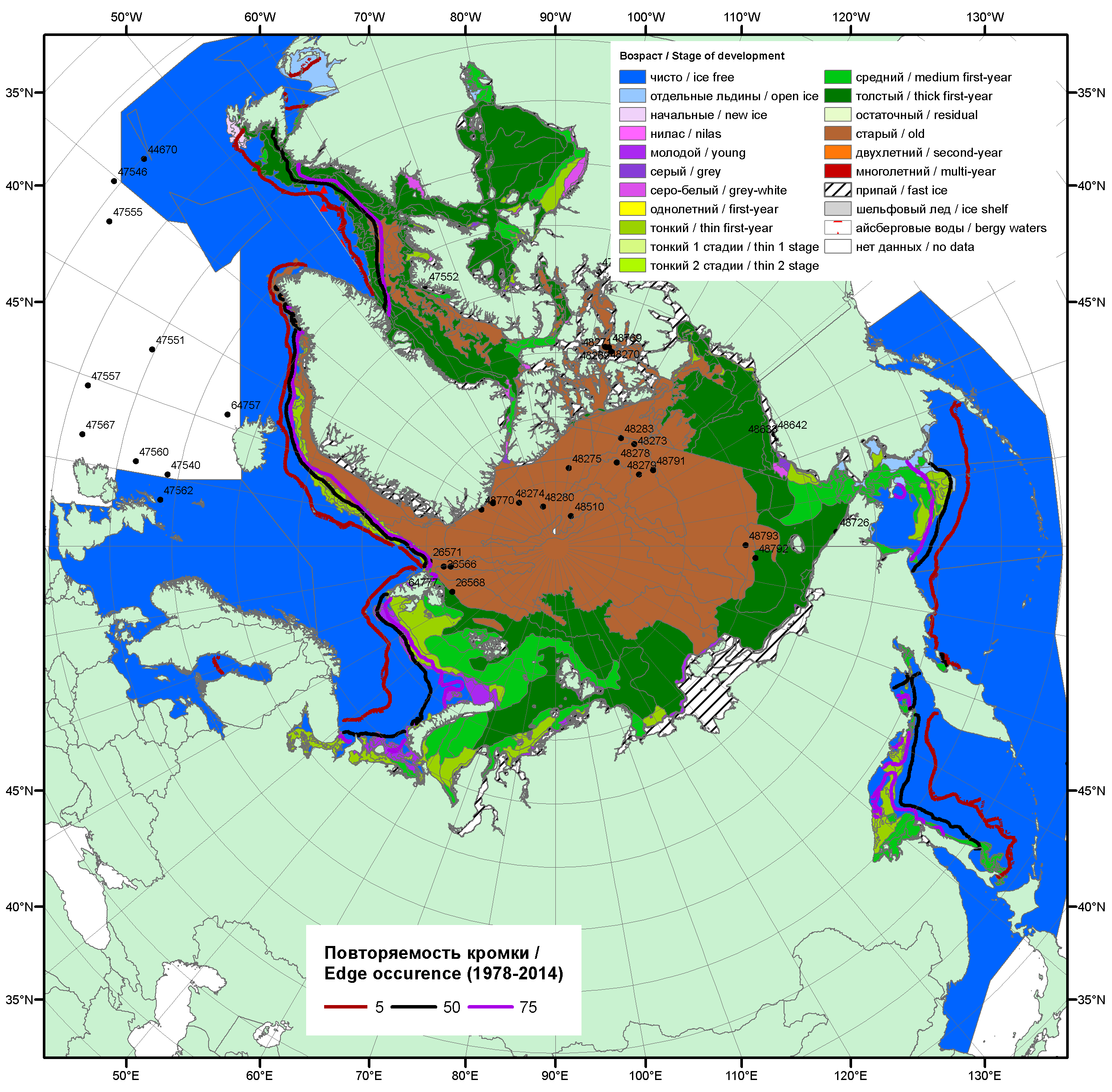 Рисунок 1а – Обзорная ледовая карта СЛО за 24.04.2017 - 02.05.2017 г. на основе ледового анализа ААНИИ (02.05), Канадской ледовой службы (24.04), Национального ледового центра США (27.04) положение метеорологический дрейфующих буев IABP и Argos на 02.05.2017T1200+00 и повторяемость кромки за 26-30.04 за период 1979-2012 гг. по наблюдениям SSMR-SSM/I-SSMIS (алгоритм NASATEAM).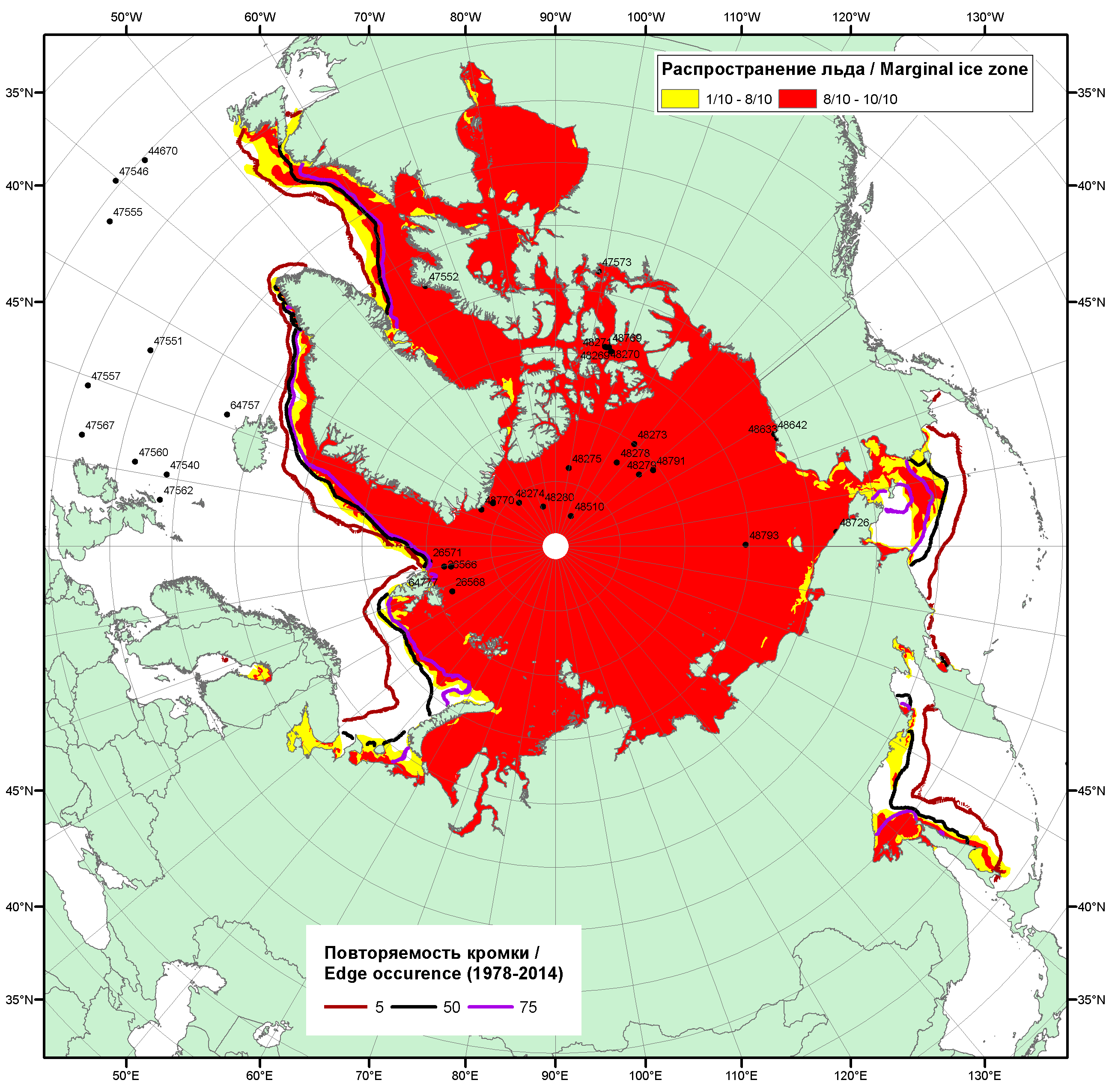 Рисунок 1б – Положение кромки льда и зон разреженных (<8/10) и сплоченных (≥8/10) льдов СЛО за 01.05.2017 г. на основе ледового анализа Национального Ледового Центра США, положение метеорологический дрейфующих буев IABP и Argos на 02.05.2017T1200+00 и повторяемость кромки за 01-05.05 за период 1979-2012 гг. по наблюдениям SSMR-SSM/I-SSMIS (алгоритм NASATEAM)Рисунок 2 – Обзорная ледовая карта СЛО за 24.04 - 02.05.2017 г. и аналогичные периоды 2007-2016 гг. на основе ледового анализа ААНИИ, Канадской ледовой службы и Национального ледового центра США.Рисунок 3 – Поля распределения средневзвешенной толщины льда на основе совместной модели морского льда – океана ACNFS (HYCOM/NCODA/CICE) 01.05 за 2012-2017 гг. Таблица 1 – Динамика изменения значений ледовитости по сравнению с предыдущей неделей для морей Северной полярной области за 24 – 30.04.2017 г. по данным наблюдений SSMR-SSM/I-SMISТаблица 2 - Медианные значения ледовитости для Северной полярной области, 3-х меридиональных секторов и моря СМП за текущие 30 и 7-дневные интервалы и её аномалии от 2012-2016 гг. и интервалов 2007-2017 гг. и 1978-2017 гг. по данным наблюдений SSMR-SSM/I-SSMIS, алгоритмы NASATEAMСеверная полярная областьСектор 45°W-95°E (Гренландское - Карское моря)Сектор 95°E-170°W (моря Лаптевых - Чукотское, Берингово, Охотское)Сектор 170°W-45°W (море Бофорта и Канадская Арктика)Северный Ледовитый океанМоря СМП (моря Карское-Чукотское)Таблица 3 – Экстремальные и средние значения ледовитости для Северной полярной области, 3 меридиональных секторов и моря СМП за текущий 7-дневный интервал по данным наблюдений SSMR-SSM/I-SSMIS, алгоритмы NASATEAMСеверная полярная областьСектор 45°W-95°E (Гренландское - Карское моря)Сектор 95°E-170°W (моря Лаптевых - Чукотское, Берингово, Охотское)Сектор 170°W-45°W (море Бофорта и Канадская Арктика)Северный Ледовитый океанМоря СМП (моря Карское-Чукотское)Рисунок 4 – Ежедневные оценки сезонного хода ледовитости для Северной Полярной Области и трех меридиональных секторов за период 26.10.1978 - 30.04.2017 по годам на основе расчетов по данным SSMR-SSM/I-SSMIS, алгоритмы NASATEAM: а) Северная полярная область, б) сектор 45°W-95°E (Гренландское – Карское моря), в) сектор 95°E-170°W (моря Лаптевых – Чукотское и Берингово, Охотское), г) сектор 170°W-45°W (море Бофорта и Канадская Арктика), д) Северный Ледовитый океан, е) Северный морской путь (Карское - Чукотское моря).Рисунок 5 – Медианные распределения сплоченности льда за текущие 7 и 30-дневные промежутки и её разности относительно медианного распределения за те же месяца за периоды 1979-2017 (центр) и 2007-2017 гг. (справа) на основе расчетов по данным SSMR-SSM/I-SSMIS, алгоритмы NASATEAM.Южный океан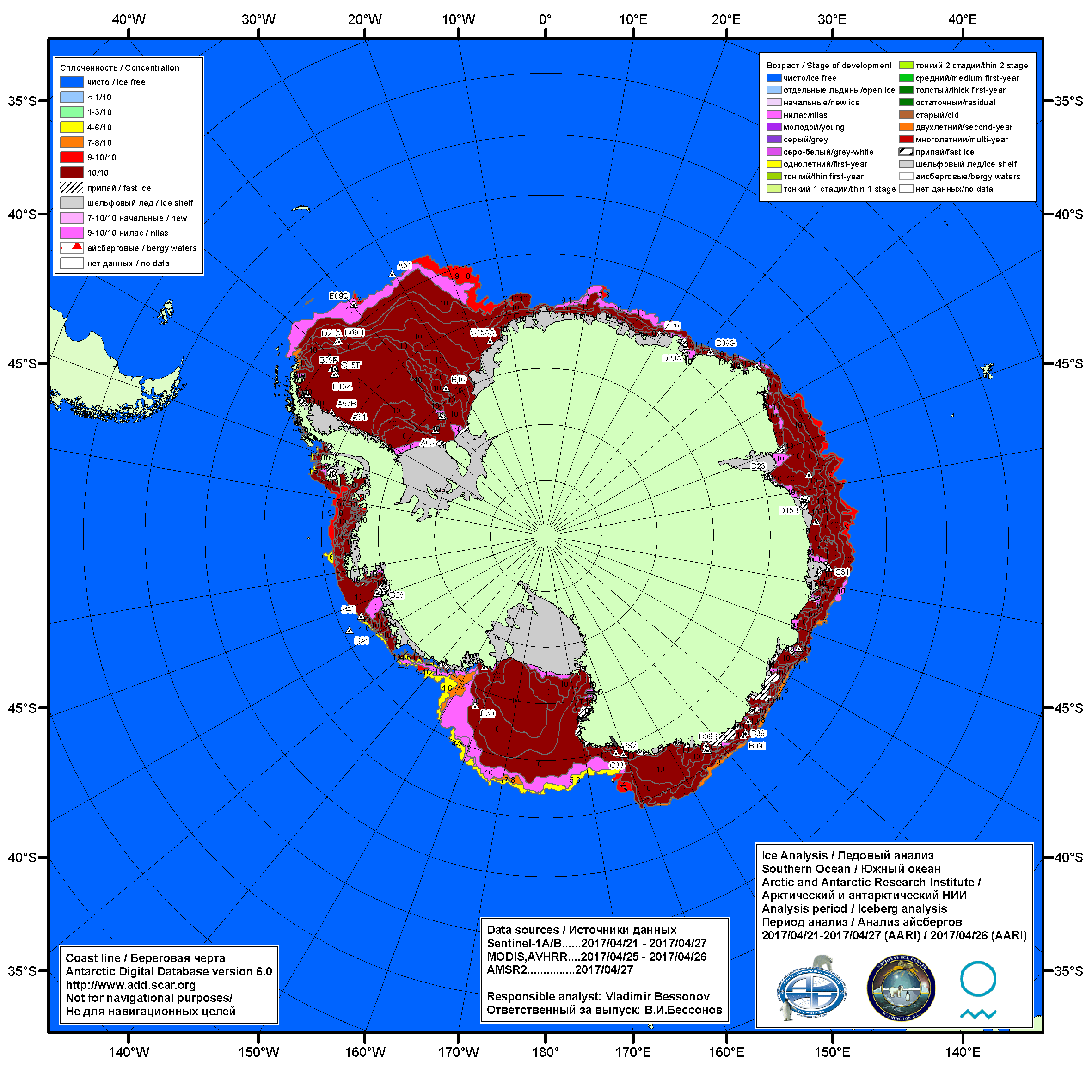 Рисунок 6а – Ледовая карта Южного океана (цветовая окраска по общей сплоченности) и расположение крупных айсбергов на основе информации совместного ледового анализа НЛЦ США, ААНИИ и НМИ (Норвегия) за 27.04.2017.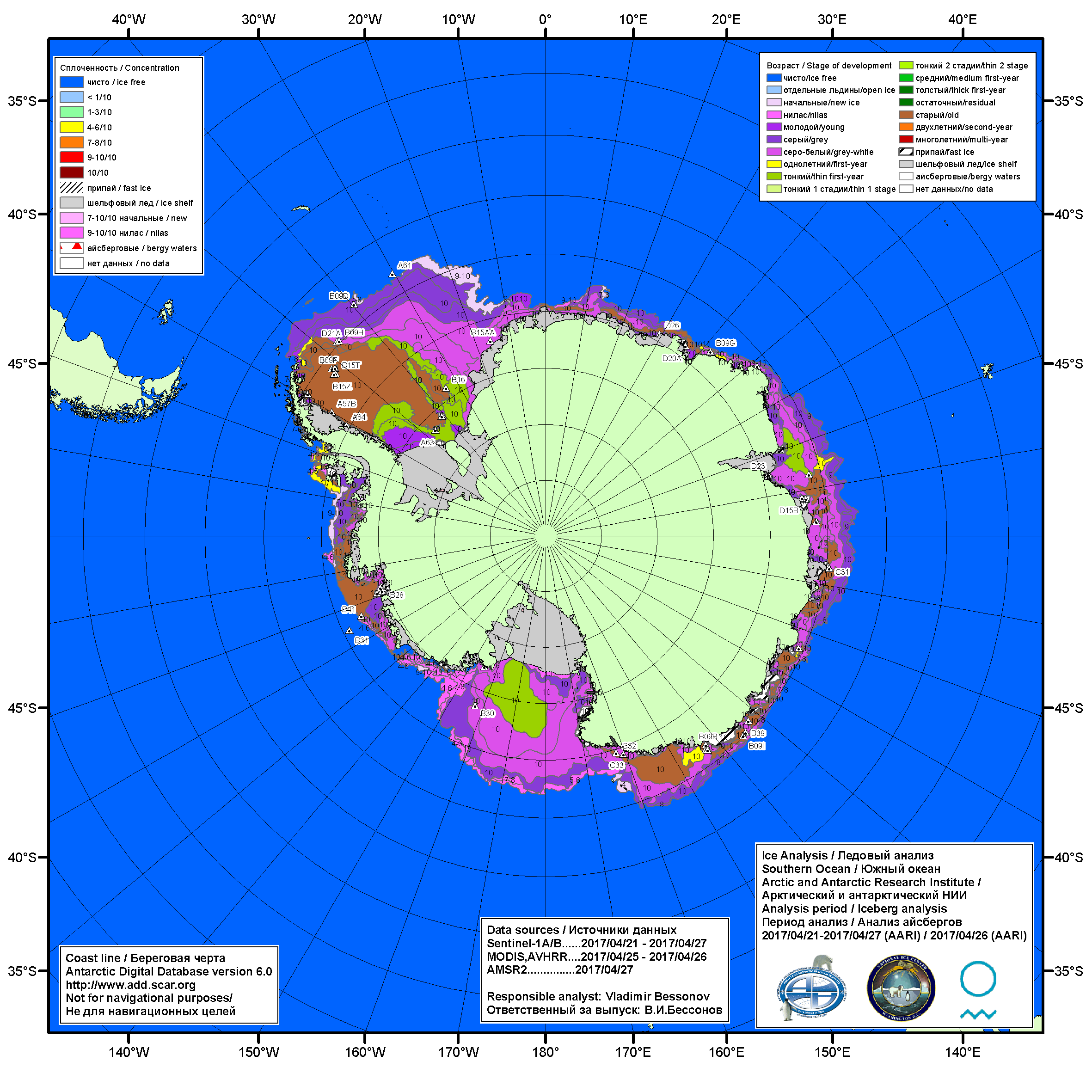 Рисунок 6б – Ледовая карта Южного океана (цветовая окраска по возрасту) и расположение крупных айсбергов на основе информации совместного ледового анализа НЛЦ США, ААНИИ и НМИ (Норвегия) за 27.04.2017.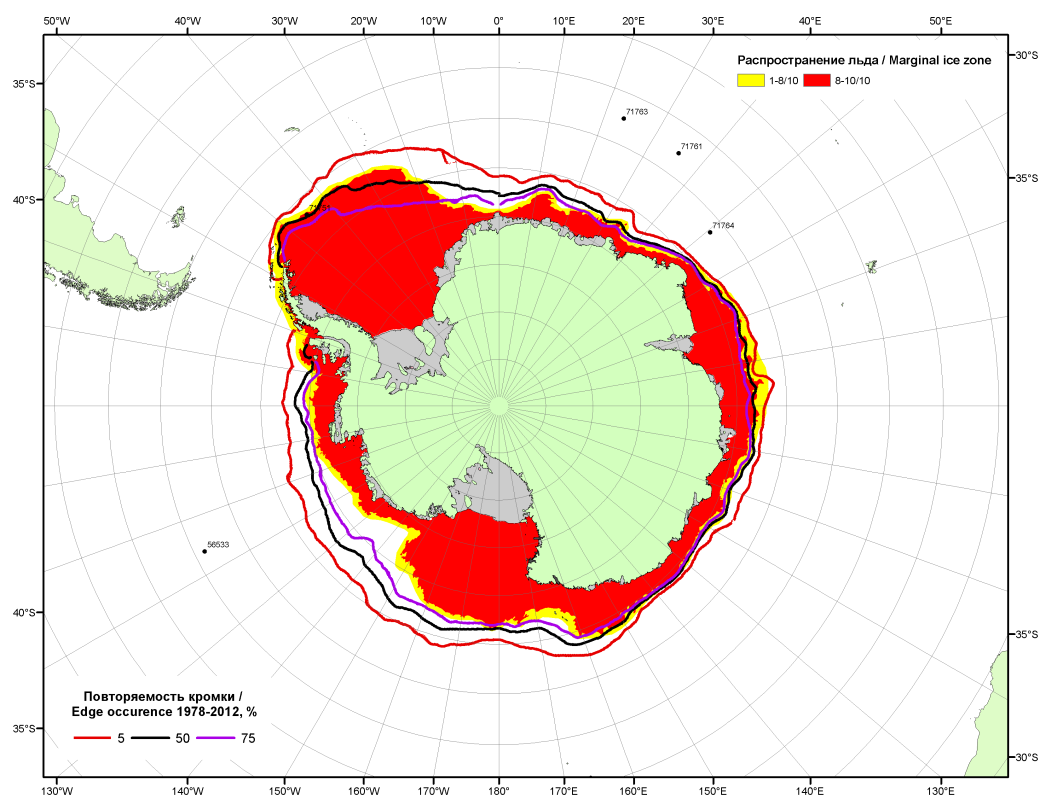 Рисунок 6в – Положение кромки льда и зон разреженных (<8/10) и сплоченных (≥8/10) льдов Южного океана за 01.05.2017 г. на основе ледового анализа Национального Ледового Центра США, положение метеорологический дрейфующих буев IABP и Argos на 02.05.2017T1200+00 и повторяемость кромки за 01-05.05 за период 1979-2014 гг. по наблюдениям SSMR-SSM/I-SSMIS (алгоритм NASATEAM)Рисунок 7 – Ежедневные оценки сезонного хода ледовитости Южного Океана и меридиональных секторов за период 26.10.1978 – 30.04.2017 по годам на основе расчетов по данным SSMR-SSM/I-SSMIS, алгоритм NASATEAM: а) Южный Океан, б) Атлантический сектор (60°W-30°E, море Уэдделла), в) Индоокеанский сектор (30°E-150°E, моря Космонавтов, Содружества, Моусона), г) Тихоокеанский сектор (150°E-60°W, моря Росса, Беллинсгаузена) Рисунок 8 – Медианные распределения общей сплоченности льда за текущие 7 и 30-дневные промежутки (слева) и её разности относительно медианного распределения за тот же месяц за периоды 1978-2017 (центр) и 2007-2017 гг. (справа) на основе расчетов по данным SSMR-SSM/I-SSMIS, алгоритм NASATEAMТаблица 4 – Динамика изменения значений ледовитости по сравнению с предыдущей неделей для морей Южного океана за 24 - 30.04.2017 г. по данным наблюдений SSMR-SSM/I-SSMISТаблица 5 - Медианные значения ледовитости для Южного океана и 3 меридиональных секторов за текущие 30 и 7-дневные интервалы и её аномалии от 2012-2016 гг. и интервалов 2007-2017 гг. и 1978-2017 гг. по данным наблюдений SSMR-SSM/I-SSMIS, алгоритм NASATEAMЮжный ОкеанАтлантический сектор (60°W-30°E, море Уэдделла)Индоокеанский сектор (30°E-150°E, моря Космонавтов, Содружества, Моусона)Тихоокеанский сектор (150°E-60°W, моря Росса, Беллинсгаузена)Таблица 6 – Экстремальные значения ледовитости для Южного океана и 3 меридиональных секторов за текущий 7-дневный интервал по данным наблюдений SSMR-SSM/I-SSMIS, алгоритм NASATEAMЮжный ОкеанАтлантический сектор (60°W-30°E, море Уэдделла)Индоокеанский сектор (30°E-150°E, моря Космонавтов, Содружества, Моусона)Тихоокеанский сектор (150°E-60°W, моря Росса, Беллинсгаузена)Приложение 1 – Статистические значения ледовитостей по отдельным акваториям Северной Полярной Области и Южного океанаТаблица 7 – Средние, аномалии среднего и экстремальные значения ледовитостей для Северной полярной области и её отдельных акваторий за текущие 7-дневный (неделя) и 30-дневный промежутки времени по данным наблюдений SSMR-SSM/I-SSMIS, алгоритм NASATEAM за период 1978-2017 гг.24-30.0401-30.04Таблица 8 – Средние, аномалии среднего и экстремальные значения ледовитостей для Южного океана и его отдельных акваторий за текущие 7-дневный (неделя) и 30-дневный промежутки времени по данным наблюдений SSMR-SSM/I-SSMIS, алгоритм NASATEAM за период 1978-2017 гг.24-30.0401-30.04Таблица 9 – Динамика изменения значений ледовитости по сравнению с предыдущей неделей для морей Северной полярной области и Южного океана за текущий 7-дневный (неделя) промежуток времени по данным наблюдений SSMIS24-30.0424-30.0424-30.0424-30.0424-30.0424-30.0424-30.04Характеристика исходного материала и методика расчетовДля иллюстрации ледовых условий Арктического региона представлены совмещенные региональные карты ААНИИ, ГМЦ России, ледовой службы Германии (BSH), Канадской ледовой службы – КЛС и Национального ледового центра США - НЛЦ. Совмещение карт выполнено путем перекрытия слоев (ААНИИ, слой #1), (региональная карта НЛЦ, слой #1), (ГМЦ России, слой #1), (BSH, слой #1) -> (КЛС, слой #2)  –> (обзорная карта НЛЦ, слой #3). Как результат, карты ААНИИ характеризуют ледовые условия морей Гренландского…Бофорта и Охотского, карты ГМЦ России – Азовского, Каспийского и Белого, карты НЛЦ – Берингова моря, карты BSH – Балтийского карты КЛС - морей Бофорта, Канадского архипелага, Баффина, Девисова пролива, Лабрадор, Св. Лаврентия, а НЛЦ - Арктического Бассейна, Линкольна,  южной части Гренландского моря, а также в летний период – моря Бофорта, Чукотское и Берингово (при этом полный охват карт НЛЦ – вся акватория СЛО и субполярные моря). Для построения совмещенных карт используется архив данных в обменном формате ВМО СИГРИД3 Мирового центра данных по морскому льду (МЦД МЛ). В пределах отдельного срока выборка карт из архива проводилась по критериям близости карт к сроку выпуска карты ААНИИ с максимальным интервалом времени между картами до 7 суток (день недели выпуска карт ААНИИ и ГМЦ России– каждая среда, BSH – каждый понедельник, КЛС – каждый вторник, НЛЦ – 1 раз в 2 недели по вторникам для циркумполярных карт и понедельник – четверг для региональных карт). Для иллюстрации полей толщин льда СЛО использованы ежедневные данные по распределению средневзвешенной толщины льда численной модели ACNFS. Численная модель ACNFS имеет пространственное разрешение 1/12° и является совместной моделью морского льда – океана диагностики и краткосрочного прогнозирования состояния ледяного покрова  всех акваторий Северного полушария севернее 40 с.ш. В модели ACNFS используется ледовый блок CICE (Hunke and Lipscomb, 2008), совмещенный с  моделью океана HYCOM (Metzger et al., 2008, 2010). Атмосферный форсинг включает поля приземных метеопараметров и радиационного баланса поверхности. Исходная ледовая информация, используемая для расчетов по модели, включают данные альтиметра, ТПО, сплоченность, профиля температуры и солёности воды.Для иллюстрации ледовых условий Южного океана, а также Северной Полярной области за последние сутки используются ежедневные циркумполярные ледовые информационные продукты НЛЦ США по оценке расположения кромки льда и ледяных массивов - MIZ (Marginal Ice Zone). Для цветовой окраски карт использован стандарт ВМО (WMO/Td. 1215) для зимнего (по возрасту) и летнего (по общей сплоченности) периодов. Следует также отметить, что в зонах стыковки карт ААНИИ, ГМЦ России, КЛС и НЛЦ наблюдается определенная несогласованность границ и характеристик ледовых зон вследствие ряда различий в ледовых информационных системах подготавливающих служб (карты для Балтийского моря представлены только BSH или ААНИИ). Однако, данная несогласованность несущественна для целей интерпретации ледовых условий в рамках настоящего обзора. Для получения оценок ледовитости (extent) и приведенной ледовитости – площади льда (area) отдельных секторов, морей, частей морей Северной полярной области и Южного океана и климатического положения кромок заданной повторяемости на основе данных спутниковых систем пассивного микроволнового зондирования SSMR-SSM/I-SSMIS-AMSR2 в МЦД МЛ ААНИИ принята следующая технология расчетов:источник данных – архивные (Cavalieri et al., 2008, Meier et al., 2006) и квазиоперативные (Maslanik and Stroeve, 1999) c задержкой 1-2 дня ежедневные матрицы (поля распределения) оценок общей сплоченности Северной (севернее 45° с.ш.) и Южной (южнее 50° с.ш.) Полярных областей на основе обработанных по алгоритму NASATEAM данных многоканальных микроволновых радиометров SSMR-SSM/I-SSMIS ИСЗ NIMBUS-7 и DMSP за период с 26.10.1978 г. по настоящий момент времени, копируемые с сервера НЦДСЛ;источник данных – ежедневные матрицы (поля распределения) оценок общей сплоченности Северной и Южной полярной областей на основе обработанных по алгоритму Bootstrap данных многоканального микроволнового радиометра AMSR2 ИСЗ GCOM-W1(SHIZUKU) за период с 01.07.2012 г. по настоящий момент времени, предоставленные Японским космическим агентством (provided by JAXA);область расчета – Северная и Южная Полярные области и их регионы с использованием масок океан/суша НЦДСЛ (http://nsidc.org/data/polar_stereo/tools_masks.html);границы используемых масок расчета отдельных меридиональных секторов, морей, частей морей Северной полярной области и Южного океана представлены на рисунках П1 – П2, не совпадают с используемыми в НЦДСЛ масками для отдельных акваторий Мирового океана и основаны на номенклатуре ААНИИ для морей Евразийского шельфа (Гренландское - Чукотское), Атласе Северного ледовитого океана (1980) и Атласе океанов (1980) издательства ГУНИО МО.вычислительные особенности расчета – авторское программное обеспечение ААНИИ с сохранением точности расчетов и оценке статистических параметров по гистограмме распределения и свободно-распространяемое программное обеспечение GDAL для векторизации полей климатических параметров;Исходная информация в формате ВМО СИГРИ3 доступна на сервере МЦД МЛ по адресам http://wdc.aari.ru/datasets/d0004 (карты ААНИИ), http://wdc.aari.ru/datasets/d0031 (карты КЛС), http://wdc.aari.ru/datasets/d0032 (карты НЛЦ), ), http://wdc.aari.ru/datasets/d0033  (карты ГМЦ России) и ), http://wdc.aari.ru/datasets/d0035 (карты BSH).   В графическом формате PNG совмещенные карты ААНИИ-КЛС-НЛЦ доступны по адресу http://wdc.aari.ru/datasets/d0040. Результаты расчетов ледовитости Северной, Южной полярных областей, их отдельных меридиональных секторов, морей и частей морей доступны на сервере МЦД МЛ ААНИИ в каталогах соответственно http://wdc.aari.ru/datasets/ssmi/data/north/extent/ и http://wdc.aari.ru/datasets/ssmi/data/south/extent/.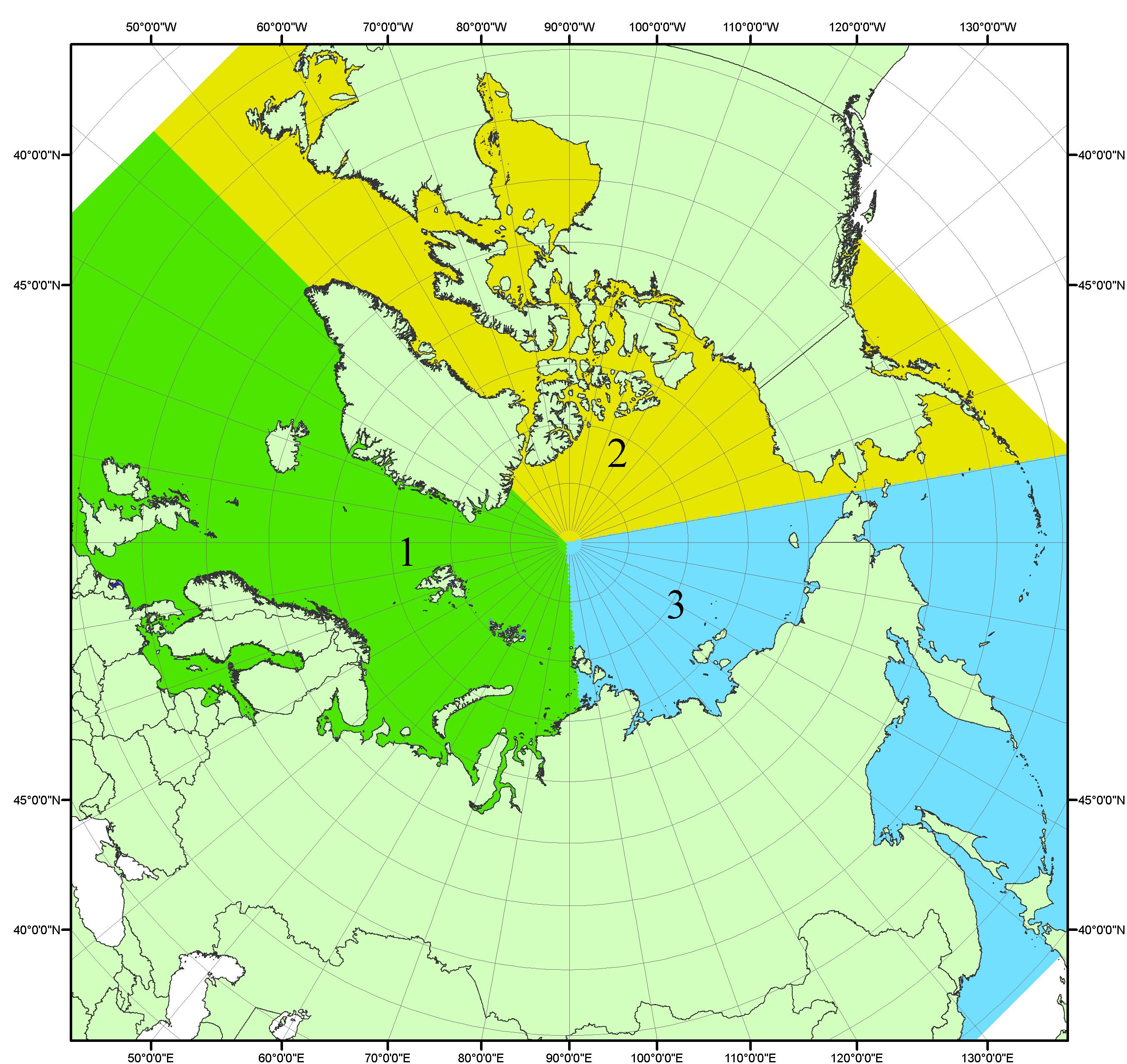 Рисунок П1 – Секторальное деление северной полярной области. 1 - Сектор 45°W-95°E (Гренландское - Карское моря); 2 - Сектор 170°W-45°W (море Бофорта и Канадская Арктика); 3 - Сектор 95°E-170°W (моря Лаптевых - Чукотское, Берингово, Охотское, Японское)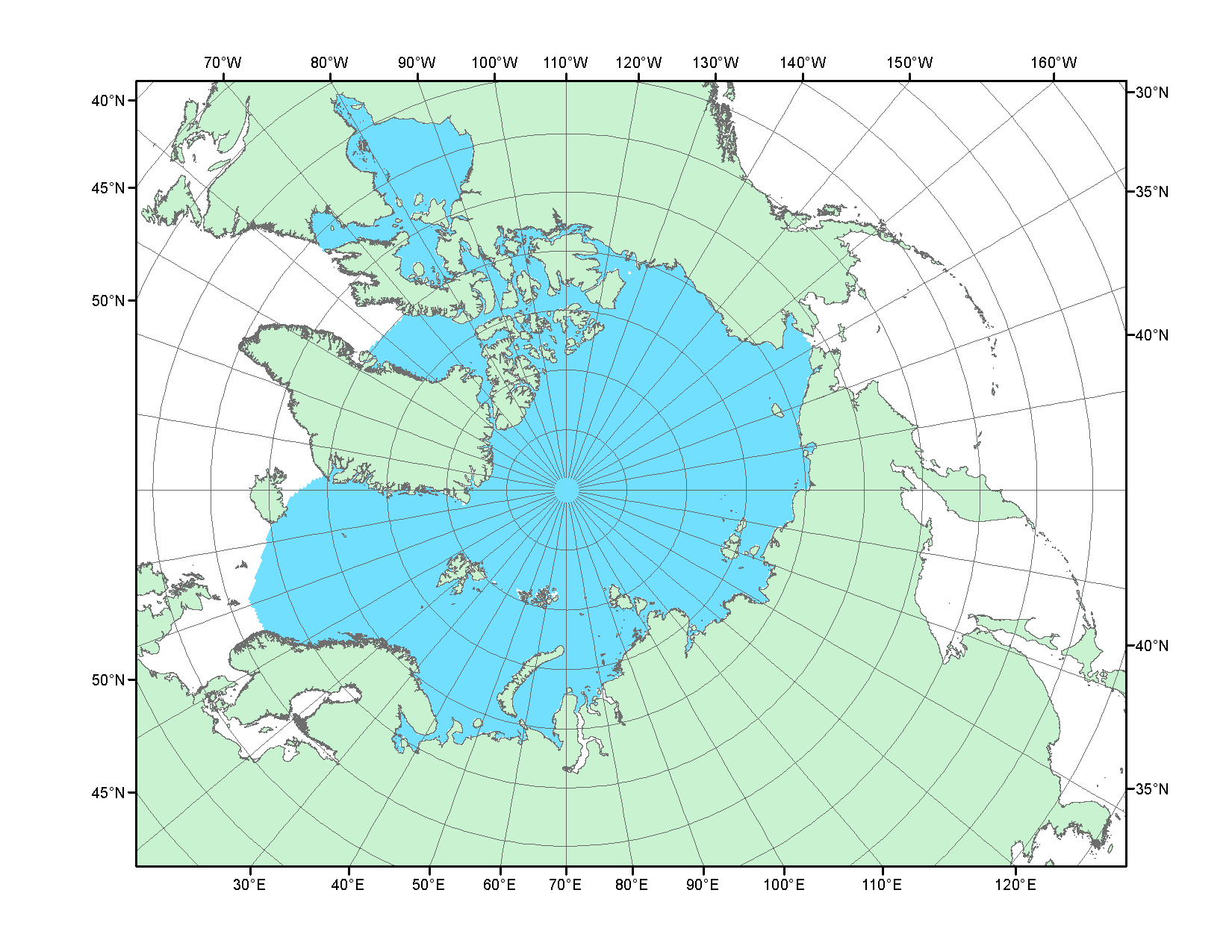 Рисунок П2 – Северный ледовитый океан в официальных границах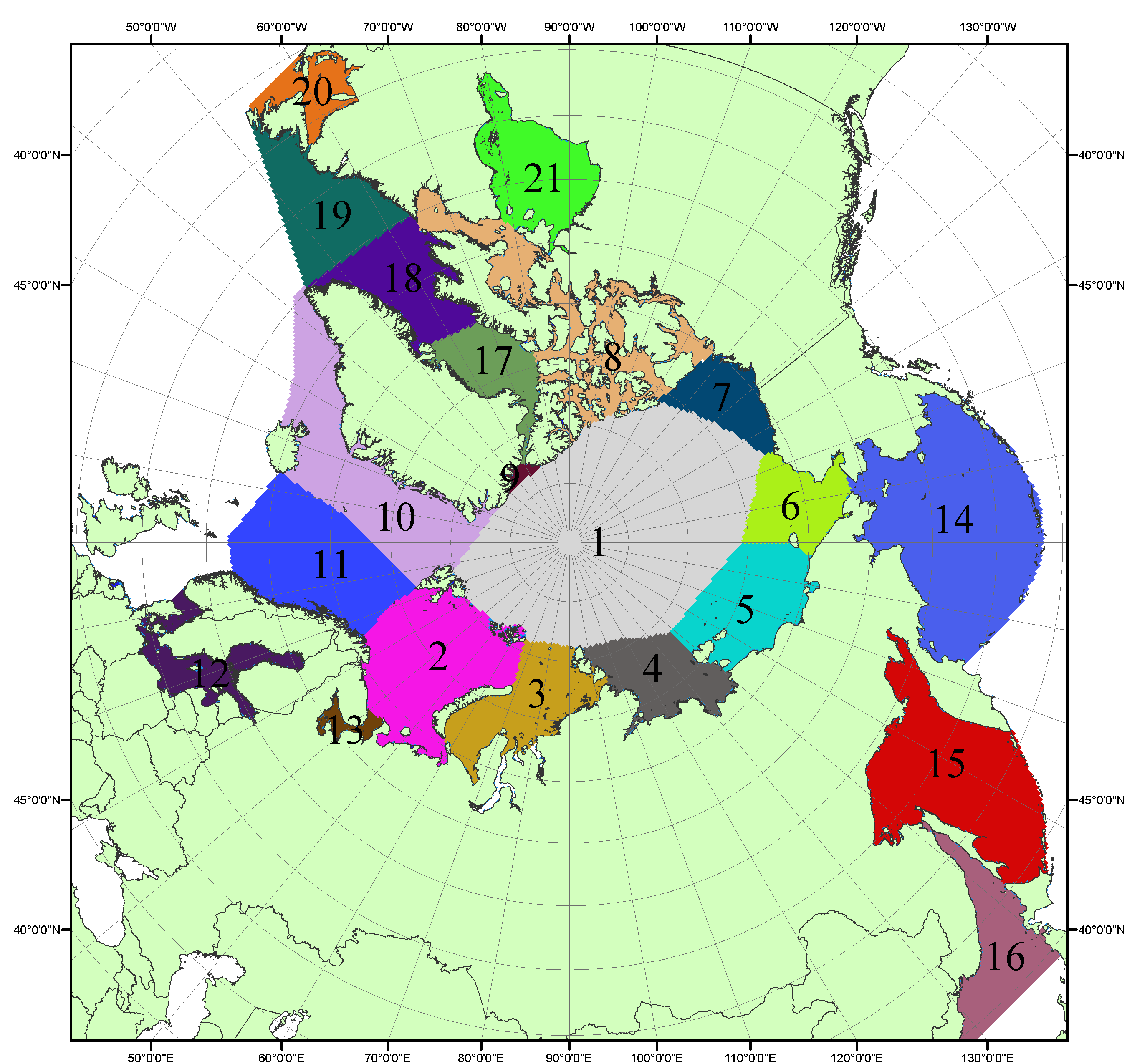 Рисунок П3 – Моря северной полярной области. 1 – Арктический бассейн; 2- Баренцево море; 3 – Карское море; 4 – море Лаптевых; 5 - Восточно-Сибирское море; 6 – Чукотское море; 7 – море Бофорта; 8 – Канадский архипелаг; 9 – море Линкольна; 10 – Гренландское море; 11 – Норвежское море; 12 – Балтийское море; 13 – Белое море; 14 – Берингово море; 15 – Охотское море; 16 – Японское море; 17 – море Баффина; 18 – Дейвисов пролив; 19 – море Лабрадор; 20 – залив Святого Лаврентия; 21 – Гудзонов залив.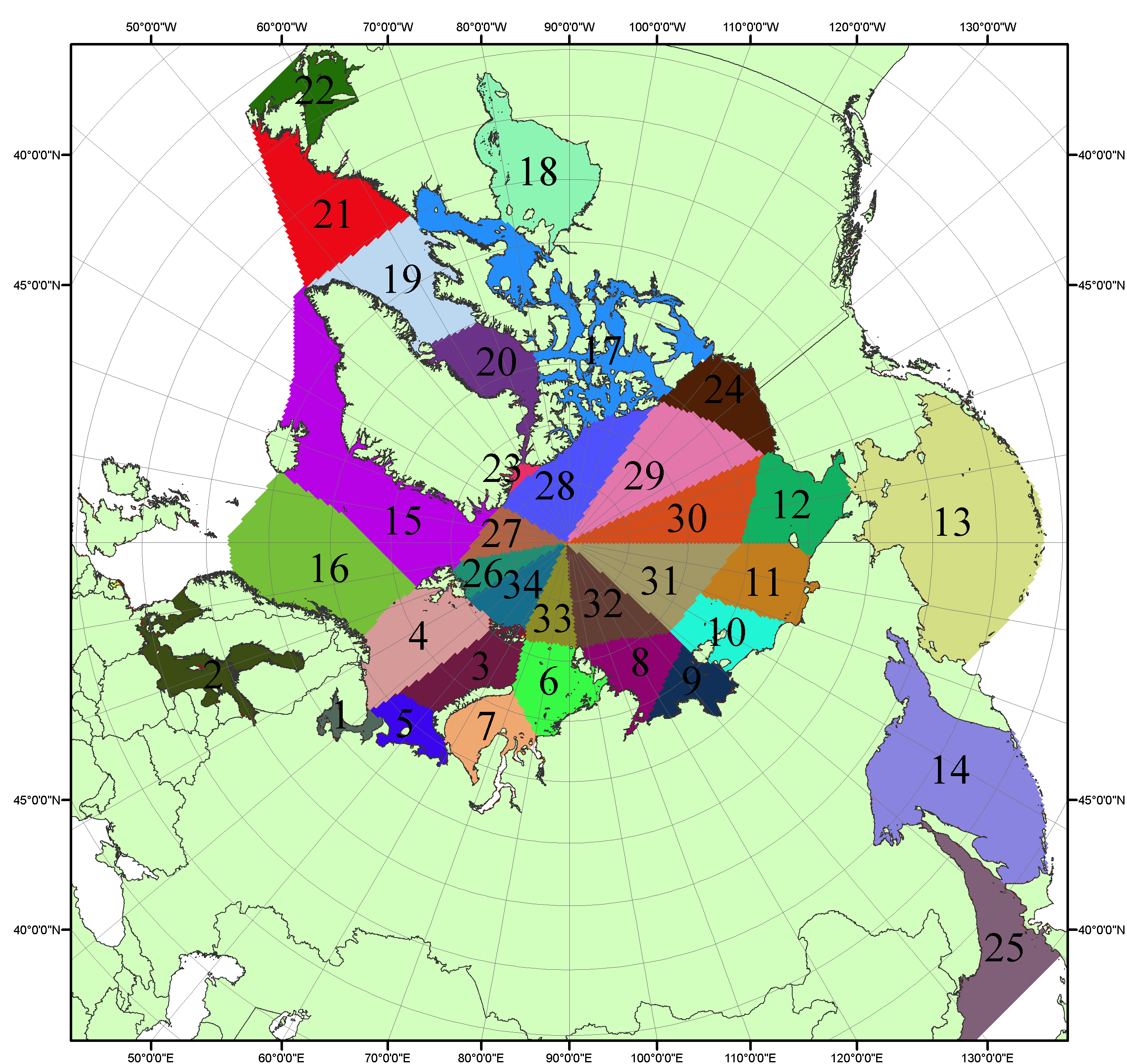 Рисунок П4 – Сектора и моря северной полярной области. 1 - Белое море; 2- Балтийское море; 3 – Баренцево море (СВ); 4 – Баренцево море (З); 5 - Баренцево море (ЮВ); 6 – Карское море (СВ); 7 – Карское море (ЮЗ); 8 – море Лаптевых (В); 9 – море Лаптевых (З); 10 – Восточно-Сибирское море (З); 11 – Восточно-Сибирское море (В); 12 –Чукотское море; 13 –Берингово море; 14 – Охотское море; 15 –Гренландское море; 16 – Норвежское море; 17 – Канадский архипелаг; 18 – Гудзонов залив; 19 – Дейвисов пролив; 20 - море Баффина; 21 – море Лабрадор; 22 - залив Святого Лаврентия; 23 - море Линкольна; 24 - море Бофорта; 25 - Японское море; 26 - сектор АО (30°з.д. – 10°в.д.); 27 – сектор АО (10°в.д. – 30°в.д.); 28 - сектор АО (30°в.д. – 65°в.д.); 29 - сектор АО (65°в.д. – 96°в.д.);30 - сектор АО (96°в.д. – 140°в.д.);31 - сектор АО (140°в.д. – 180°в.д.); 32 - сектор АО (180°в.д. – 156°з.д.); 33 - сектор АО (156°з.д. – 123°з.д.); 34 - сектор АО (123°з.д. – 30°з.д.).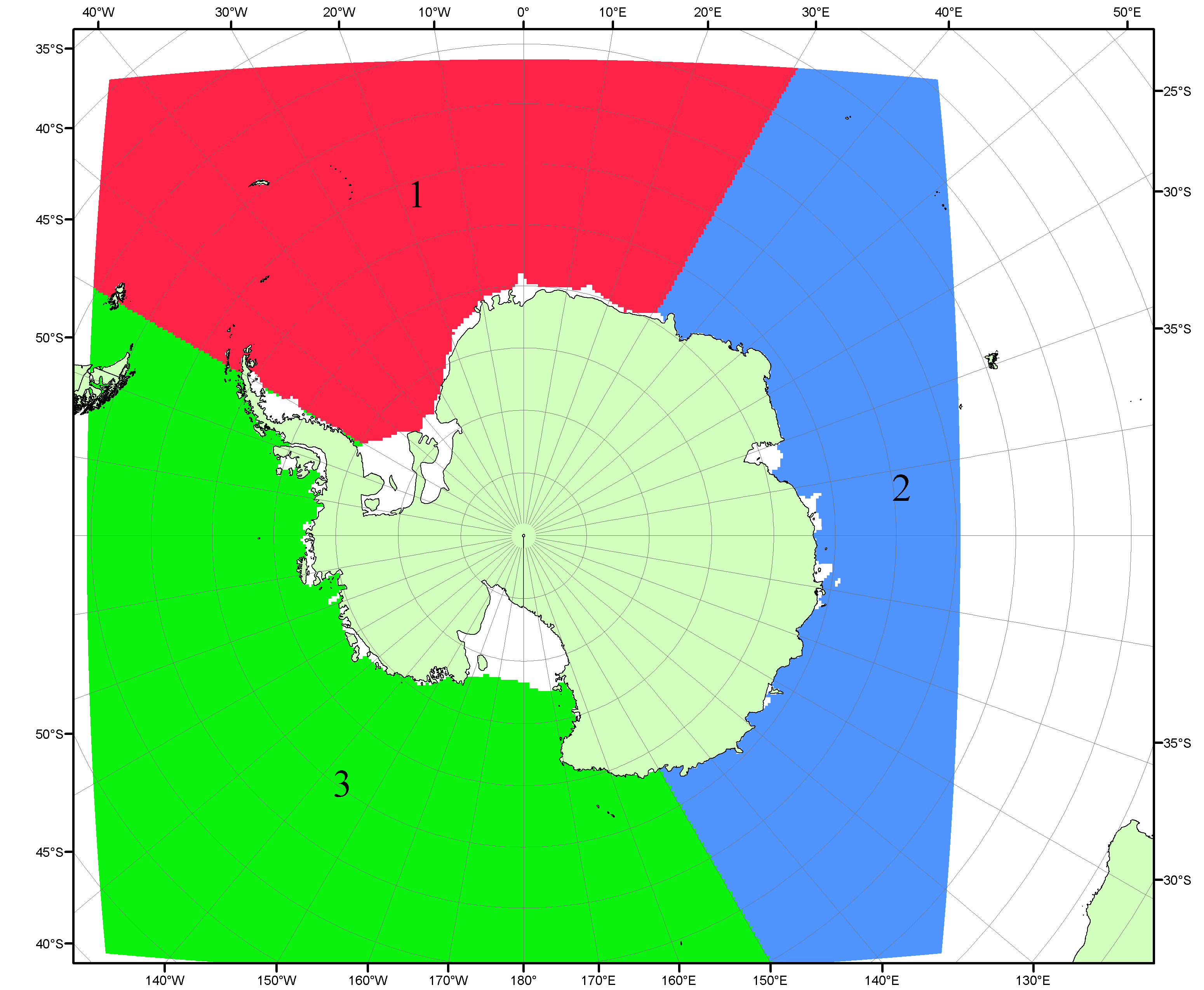 Рисунок П5 – Секторальное деление Южного океана. 1 - Атлантический сектор (60°W-30°E, море Уэдделла); 2 - Индоокеанский сектор (30°E-150°E, моря Космонавтов, Содружества, Моусона); 3 - Тихоокеанский сектор (150°E-60°W, моря Росса, Беллинсгаузена)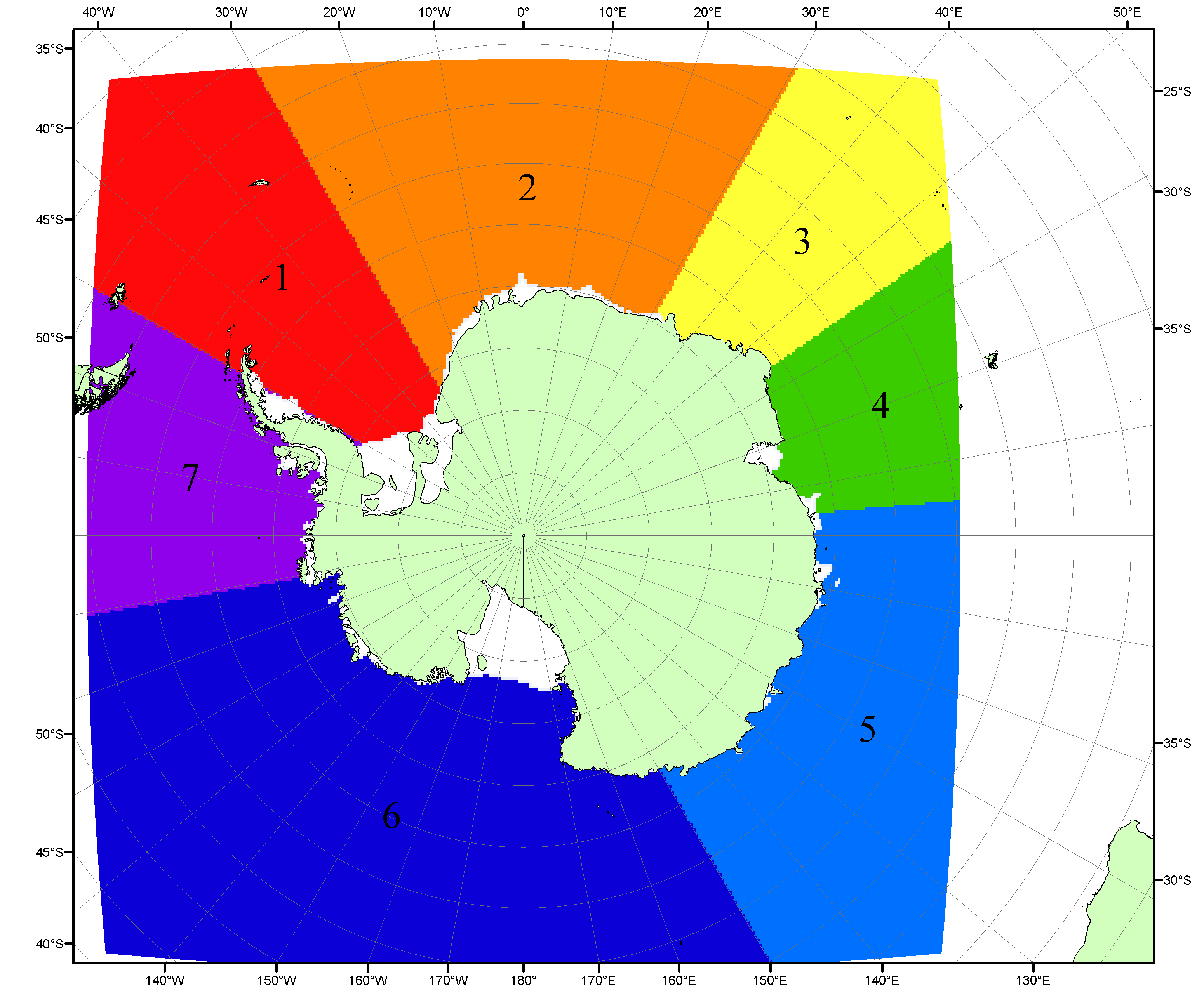 Рисунок П6 – Моря Южного океана. 1 – Западная часть моря Уэдделла; 2- Восточная часть моря Уэдделла; 3 – Море Космонавтов; 4 – море Содружества; 5 – море Моусона; 6 – море Росса; 7 – Море Беллинсгаузена.Список источников1. Атлас океанов. Северный Ледовитый океан. – 1980. М: Изд. ГУНИО МО СССР ВМФ – 184 с.2. Атлас океанов. Термины. Понятия. Справочные таблицы. - Изд. ВМФ МО СССР.-1980.3. Границы океанов и морей. – 1960. Л.: Изд. ГУНИО ВМФ. – 51 с.4. Andersen, S., R. Tonboe, L. Kaleschke, G. Heygster, and L. T. Pedersen, Intercomparison of passive microwave sea ice concentration retrievals over the high-concentration Arctic sea ice.// J. Geophys. Res. – 2007. – Vol. 112. C08004, doi:10.1029/2006JC003543.5. Cavalieri, D., C. Parkinson, P. Gloersen, and H. J. Zwally. 1996, updated 2008. Sea Ice Concentrations from Nimbus-7 SMMR and DMSP SSM/I Passive Microwave Data, [1978.10.26 – 2007.12.31]. Boulder, Colorado USA: National Snow and Ice Data Center. Digital media.6. Meier, W., F. Fetterer, K. Knowles, M. Savoie, M. J. Brodzik. 2006, updated quarterly. Sea Ice Concentrations from Nimbus-7 SMMR and DMSP SSM/I Passive Microwave Data, [2008.01.01 – 2008.03.25]. Boulder, Colorado USA: National Snow and Ice Data Center. Digital media.7. Maslanik, J., and J. Stroeve. 1999, updated daily. Near-Real-Time DMSP SSM/I-SSMIS Daily Polar Gridded Sea Ice Concentrations, [2008.03.26 – present moment]. Boulder, Colorado USA: National Snow and Ice Data Center. Digital media.8. Ice Chart Colour Code Standard. - JCOMM Technical Report Series No. 24, 2004, WMO/TD-No.1215. (http://jcomm.info/index.php?option=com_oe&task=viewDocumentRecord&docID=4914)9. JAXA GCOM-W1 ("SHIZUKU") Data Providing Service - http://gcom-w1.jaxa.jp/index.html 10. ACNFS on Internet - http://www7320.nrlssc.navy.mil/hycomARC 11. Posey, P.G., E.J. Metzger, A.J. Wallcraft, O.M Smedstad and M.W. Phelps, 2010: Validation of the 1/12° Arctic Cap Nowcast/Forecast System (ACNFS). Naval Report NRL/MR/7320-10-9287, Stennis Space Center, MS.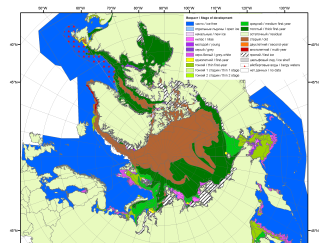 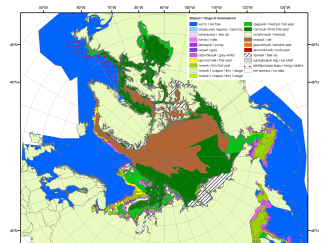 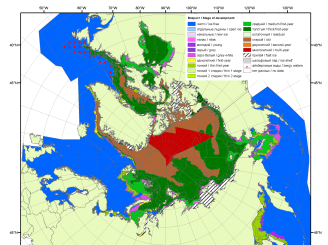 200720102011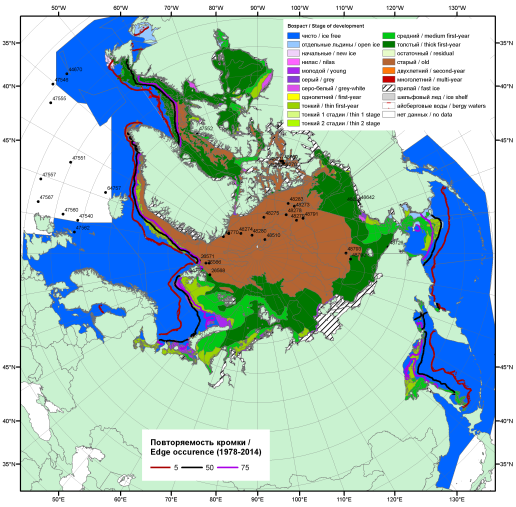 20172017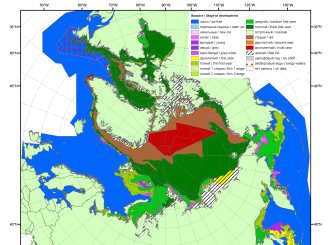 20172017201220172017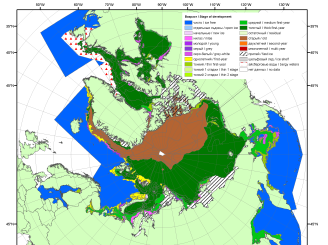 201720172013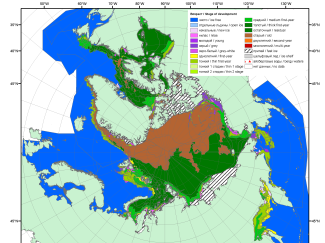 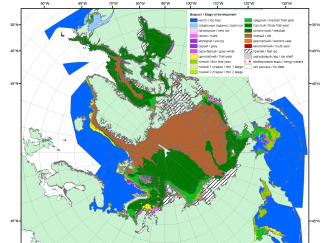 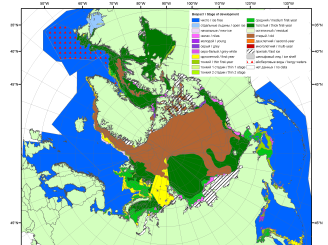 201620152014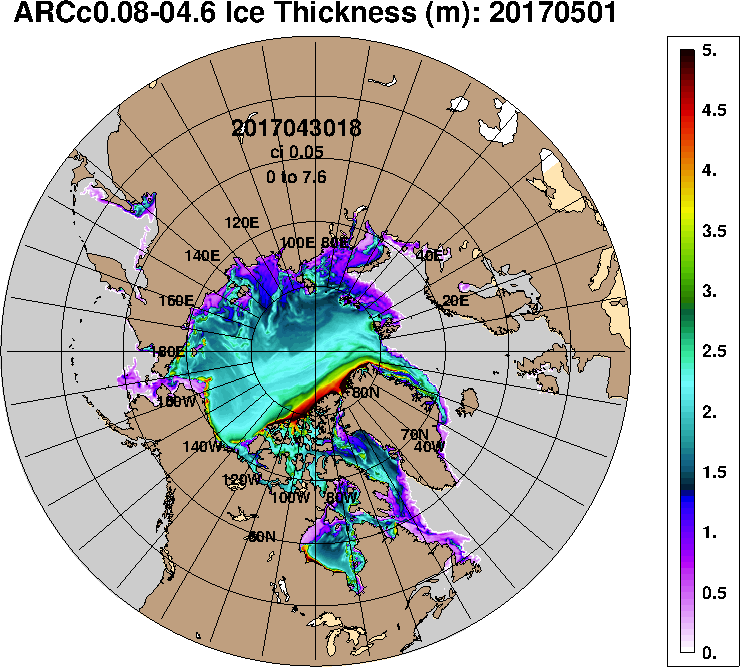 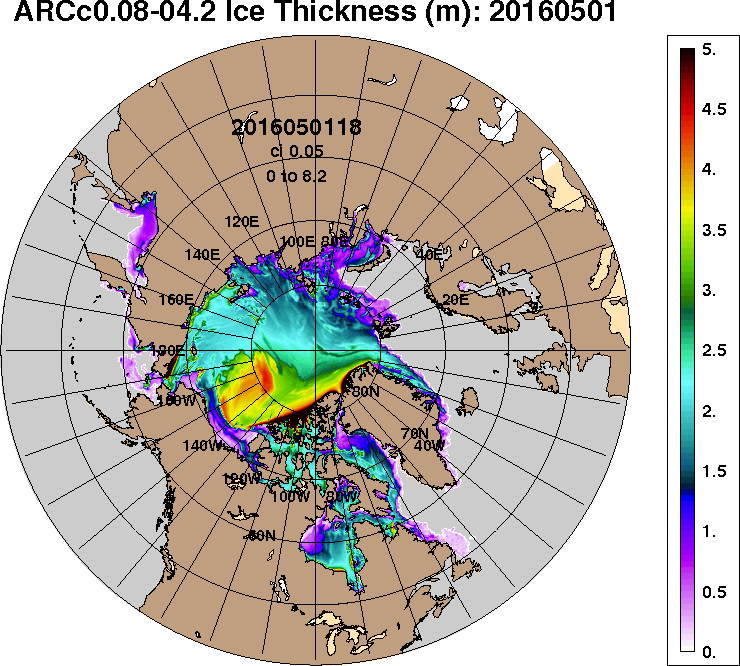 2017-05-012016-05-01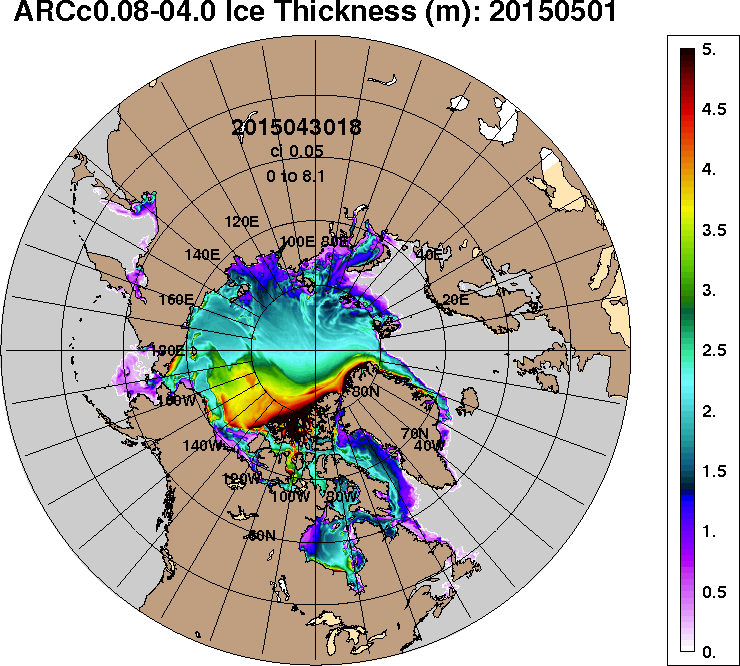 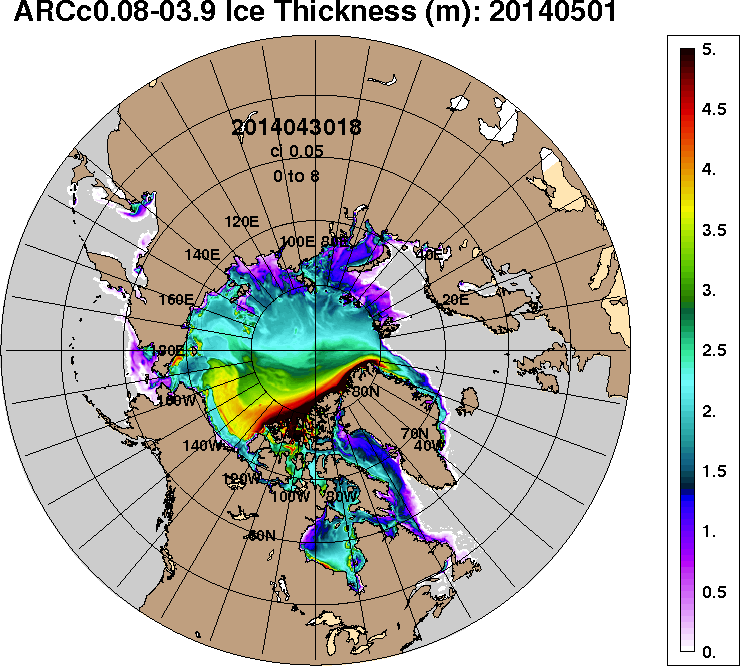 2015-05-012014-05-01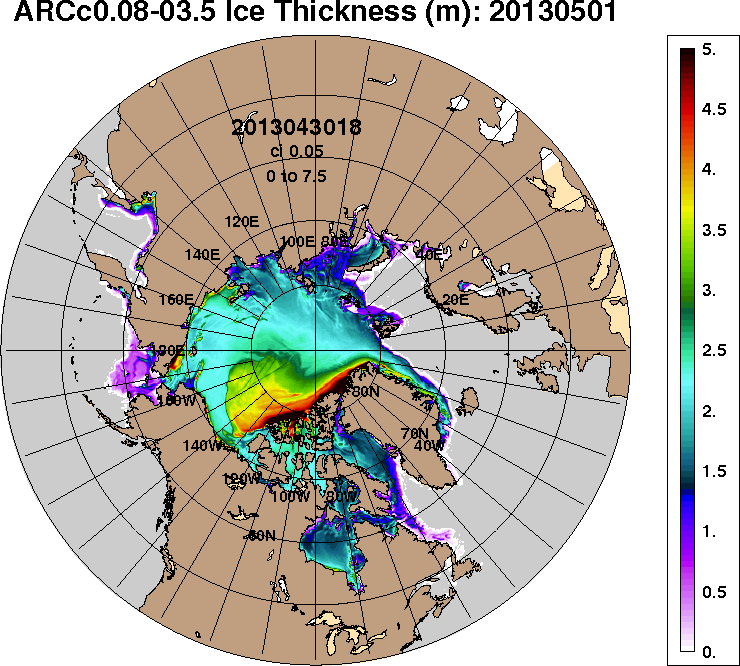 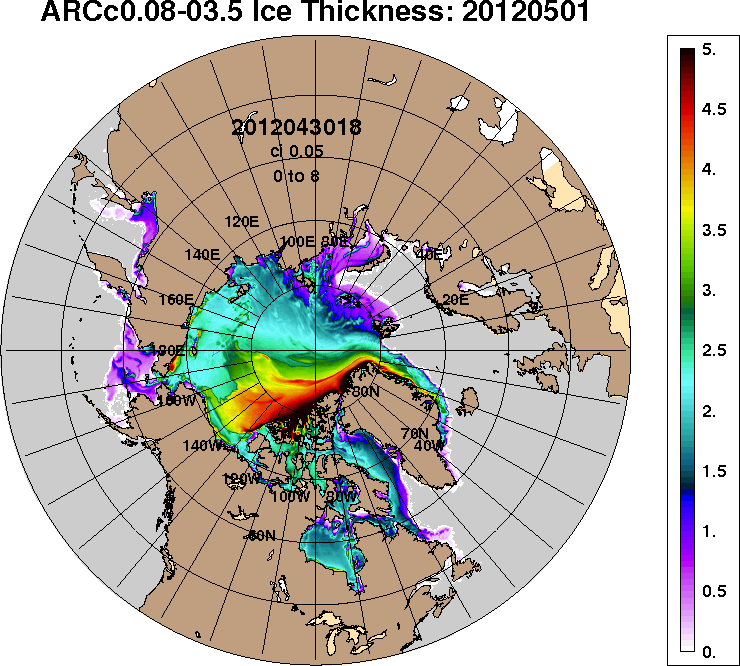 2013-05-012012-05-01РегионСеверная полярная областьСектор 45°W-95°E (Гренландское - Карское моря)Сектор 95°E-170°W (моря Лаптевых - Чукотское, Берингово, Охотское)Сектор 170°W-45°W (море Бофорта и Канадская Арктика)Северный Ледовитый океанМоря СМП (моря Карское-Чукотское)Разность-149.018.5-123.3-44.38.90.1тыс.кв.км/сут.-21.32.6-17.6-6.31.30.0МесяцS, тыс. км2Аномалии, тыс км2/%Аномалии, тыс км2/%Аномалии, тыс км2/%Аномалии, тыс км2/%Аномалии, тыс км2/%Аномалии, тыс км2/%Аномалии, тыс км2/%МесяцS, тыс. км22012 г2013 г2014 г2015 г2016 г2007-2017гг1978-2017гг01-30.0413771.4-896.3-529.9-308.6-189.730.3-441.2-946.101-30.0413771.4-6.1-3.7-2.2-1.40.2-3.1-6.424-30.0413457.7-815.8-335.2-232.3-119.1165.2-352.6-831.324-30.0413457.7-5.7-2.4-1.7-0.91.2-2.6-5.8МесяцS, тыс. км2Аномалии, тыс км2/%Аномалии, тыс км2/%Аномалии, тыс км2/%Аномалии, тыс км2/%Аномалии, тыс км2/%Аномалии, тыс км2/%Аномалии, тыс км2/%МесяцS, тыс. км22012 г2013 г2014 г2015 г2016 г2007-2017гг1978-2017гг01-30.043261.732.0-238.6-19.8200.7324.1-39.0-387.901-30.043261.71.0-6.8-0.66.611.0-1.2-10.624-30.043259.448.3-21.3-6.8202.3348.120.8-329.224-30.043259.41.5-0.6-0.26.612.00.6-9.2МесяцS, тыс. км2Аномалии, тыс км2/%Аномалии, тыс км2/%Аномалии, тыс км2/%Аномалии, тыс км2/%Аномалии, тыс км2/%Аномалии, тыс км2/%Аномалии, тыс км2/%МесяцS, тыс. км22012 г2013 г2014 г2015 г2016 г2007-2017гг1978-2017гг01-30.044090.4-801.4-438.4-224.6-251.7-428.6-384.3-507.801-30.044090.4-16.4-9.7-5.2-5.8-9.5-8.6-11.024-30.043861.0-737.8-426.6-212.9-243.0-391.3-393.2-491.624-30.043861.0-16.0-10.0-5.2-5.9-9.2-9.2-11.3МесяцS, тыс. км2Аномалии, тыс км2/%Аномалии, тыс км2/%Аномалии, тыс км2/%Аномалии, тыс км2/%Аномалии, тыс км2/%Аномалии, тыс км2/%Аномалии, тыс км2/%МесяцS, тыс. км22012 г2013 г2014 г2015 г2016 г2007-2017гг1978-2017гг01-30.046419.3-126.8147.2-64.1-138.7134.8-17.9-50.401-30.046419.3-1.92.3-1.0-2.12.1-0.3-0.824-30.046337.3-126.3112.7-12.5-78.4208.319.8-10.524-30.046337.3-2.01.8-0.2-1.23.40.3-0.2МесяцS, тыс. км2Аномалии, тыс км2/%Аномалии, тыс км2/%Аномалии, тыс км2/%Аномалии, тыс км2/%Аномалии, тыс км2/%Аномалии, тыс км2/%Аномалии, тыс км2/%МесяцS, тыс. км22012 г2013 г2014 г2015 г2016 г2007-2017гг1978-2017гг01-30.0411685.381.2-156.5-31.9226.4319.96.6-275.401-30.0411685.30.7-1.3-0.32.02.80.1-2.324-30.0411684.594.214.0-27.8244.0352.053.6-224.924-30.0411684.50.80.1-0.22.13.10.5-1.9МесяцS, тыс. км2Аномалии, тыс км2/%Аномалии, тыс км2/%Аномалии, тыс км2/%Аномалии, тыс км2/%Аномалии, тыс км2/%Аномалии, тыс км2/%Аномалии, тыс км2/%МесяцS, тыс. км22012 г2013 г2014 г2015 г2016 г2007-2017гг1978-2017гг01-30.043023.614.0-2.0-2.30.27.22.20.801-30.043023.60.5-0.1-0.10.00.20.10.024-30.043025.99.31.00.00.917.75.64.224-30.043025.90.30.00.00.00.60.20.1МесяцМинимальное знач.Максимальное знач.Среднее знач.Медиана24-30.0413125.730.04.201615461.124.04.198014289.014267.1МесяцМинимальное знач.Максимальное знач.Среднее знач.Медиана24-30.042859.430.04.20164338.630.04.19793588.63581.3МесяцМинимальное знач.Максимальное знач.Среднее знач.Медиана24-30.043833.129.04.20175223.124.04.19804352.64337.4МесяцМинимальное знач.Максимальное знач.Среднее знач.Медиана24-30.046047.530.04.20166825.624.04.19846347.86314.5МесяцМинимальное знач.Максимальное знач.Среднее знач.Медиана24-30.0411247.230.04.200612583.724.04.197911909.411903.1МесяцМинимальное знач.Максимальное знач.Среднее знач.Медиана24-30.042925.624.04.19953025.924.04.19793021.73025.9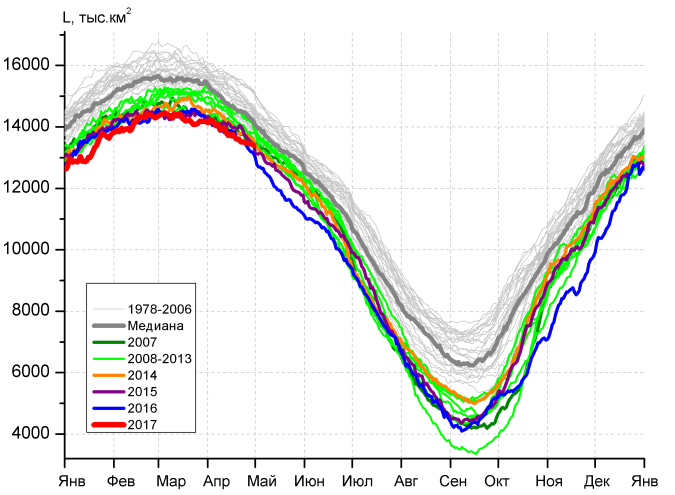 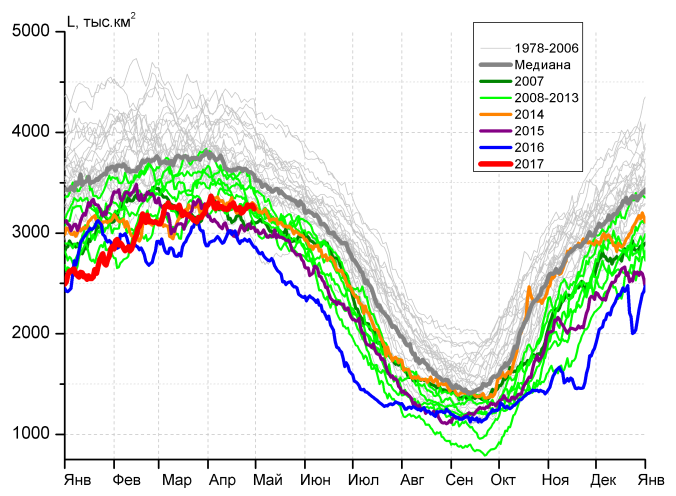 а)б)б)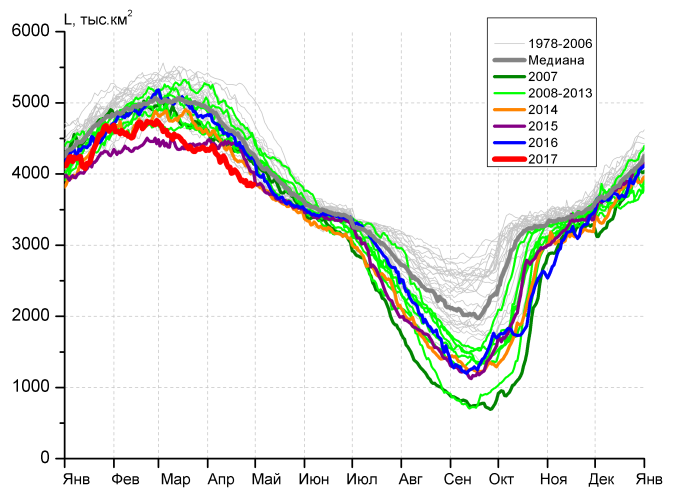 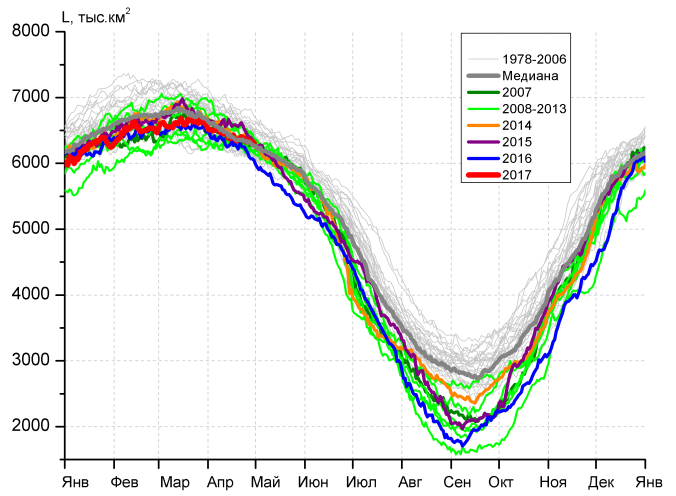 в)г)г)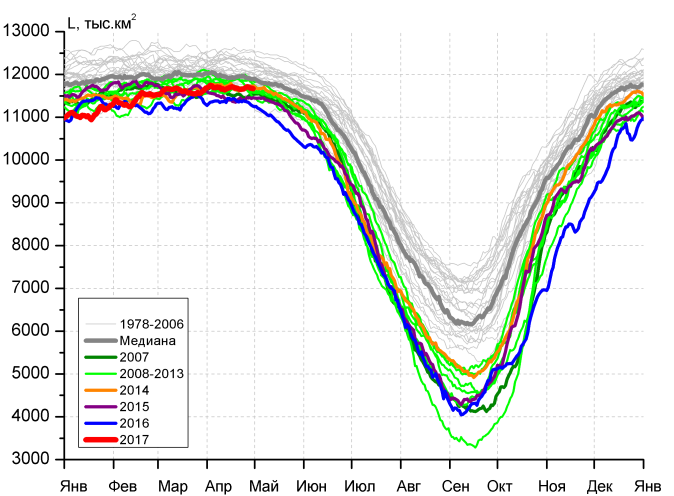 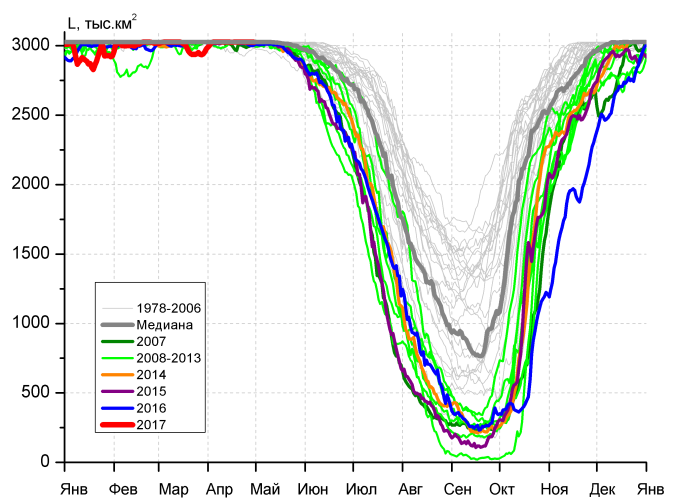 д)д)е)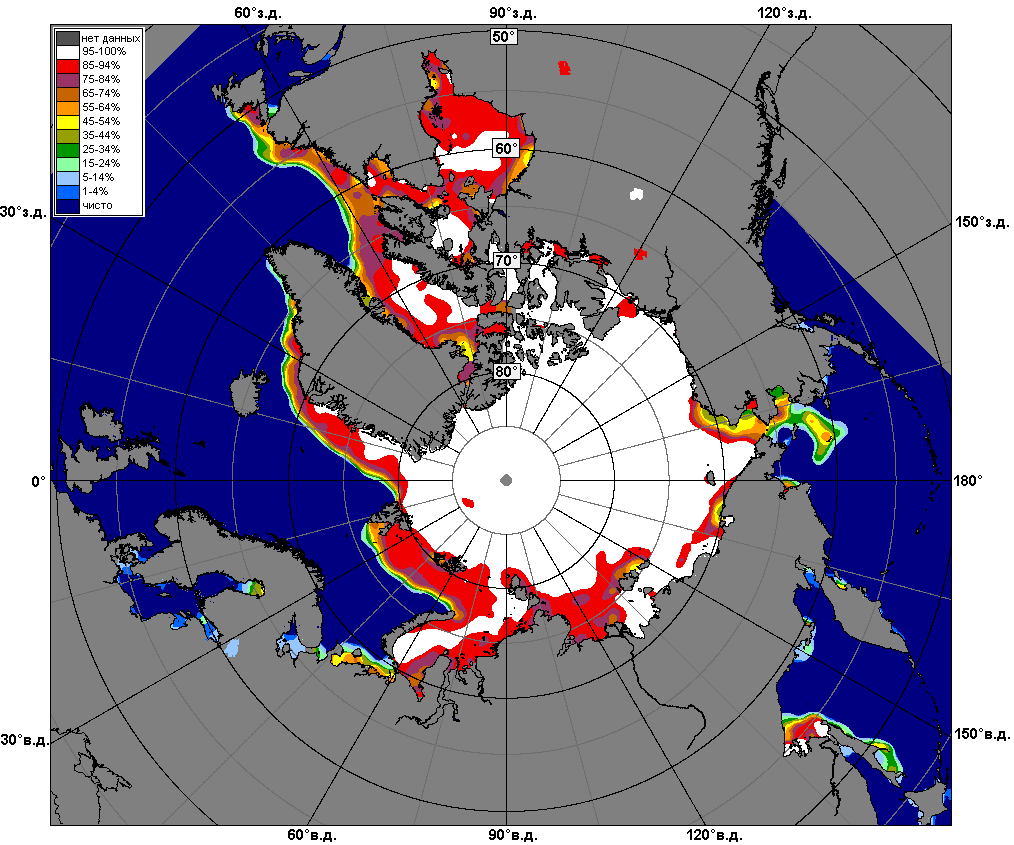 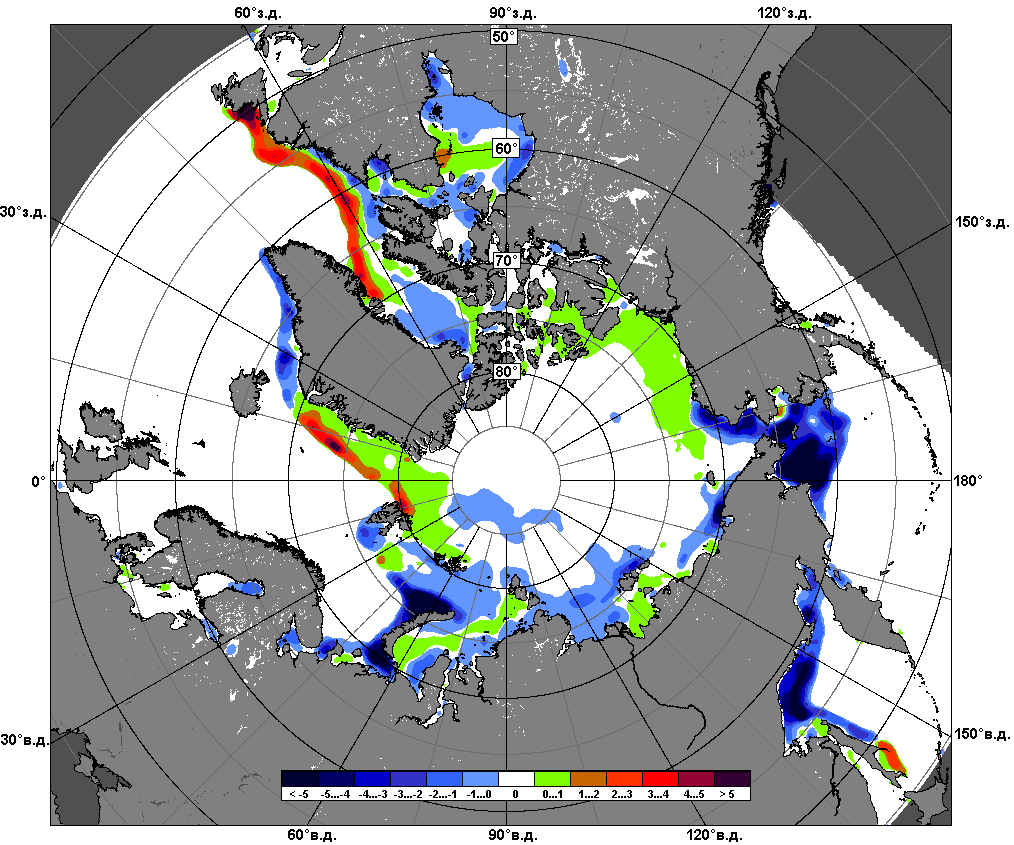 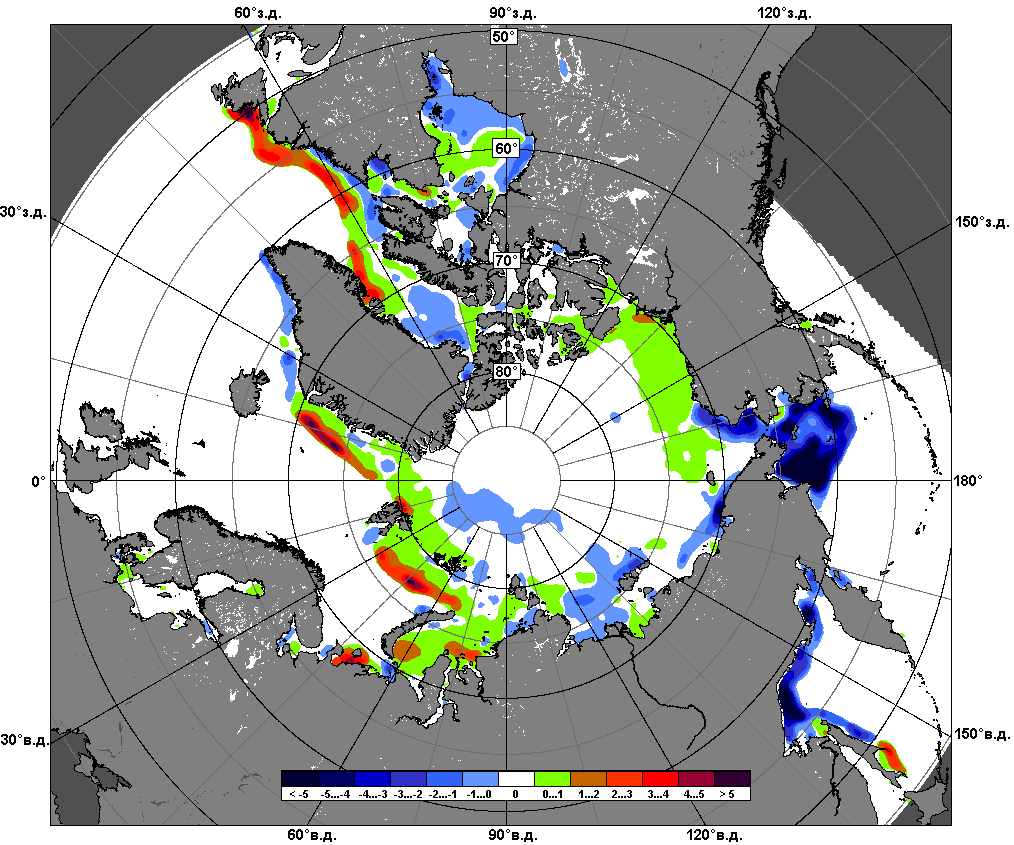 24.04 – 30.04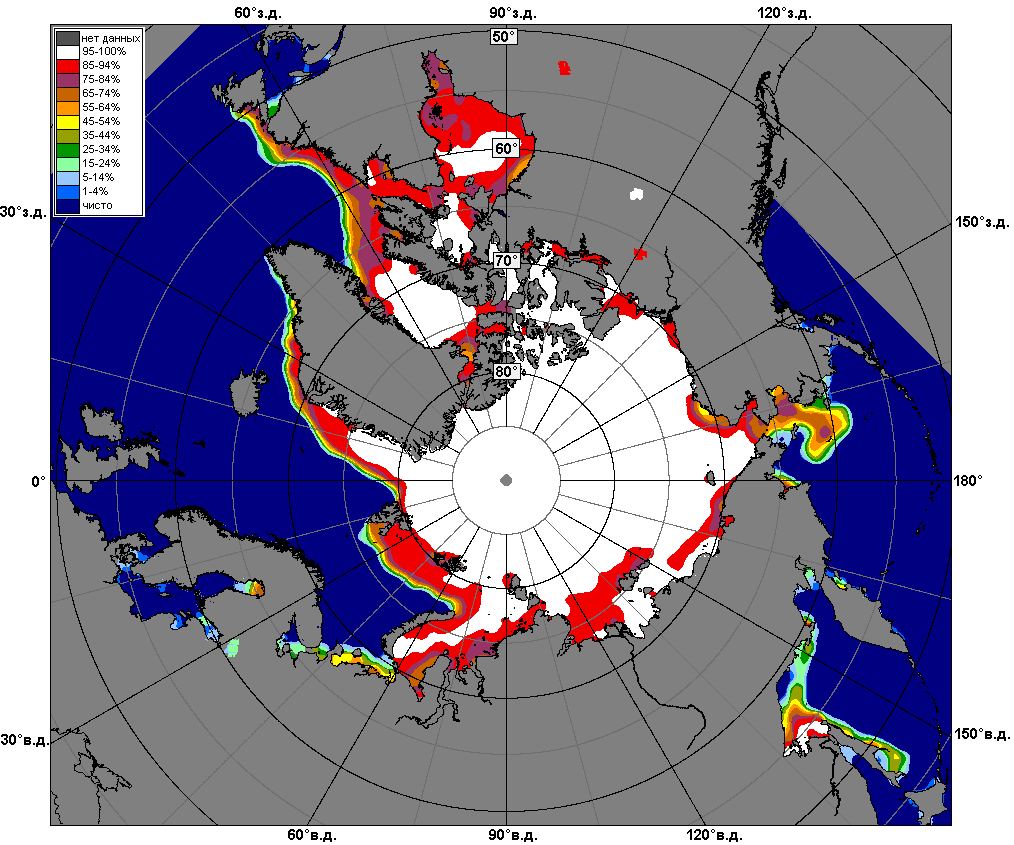 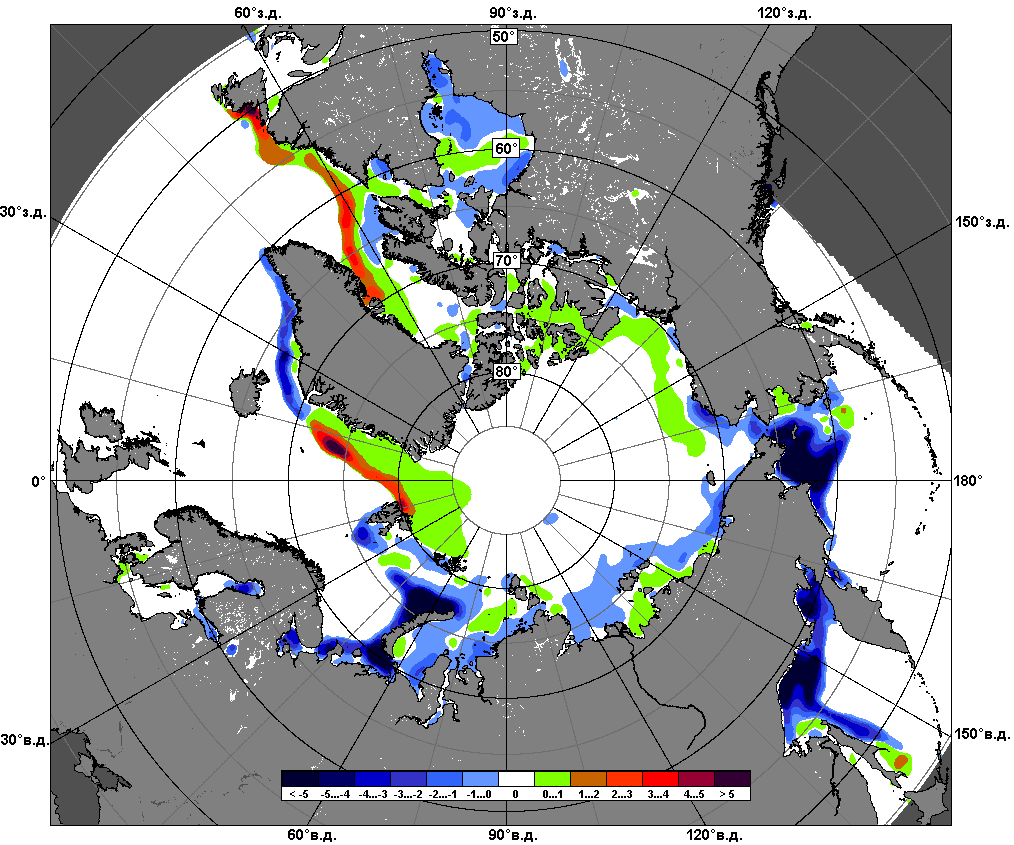 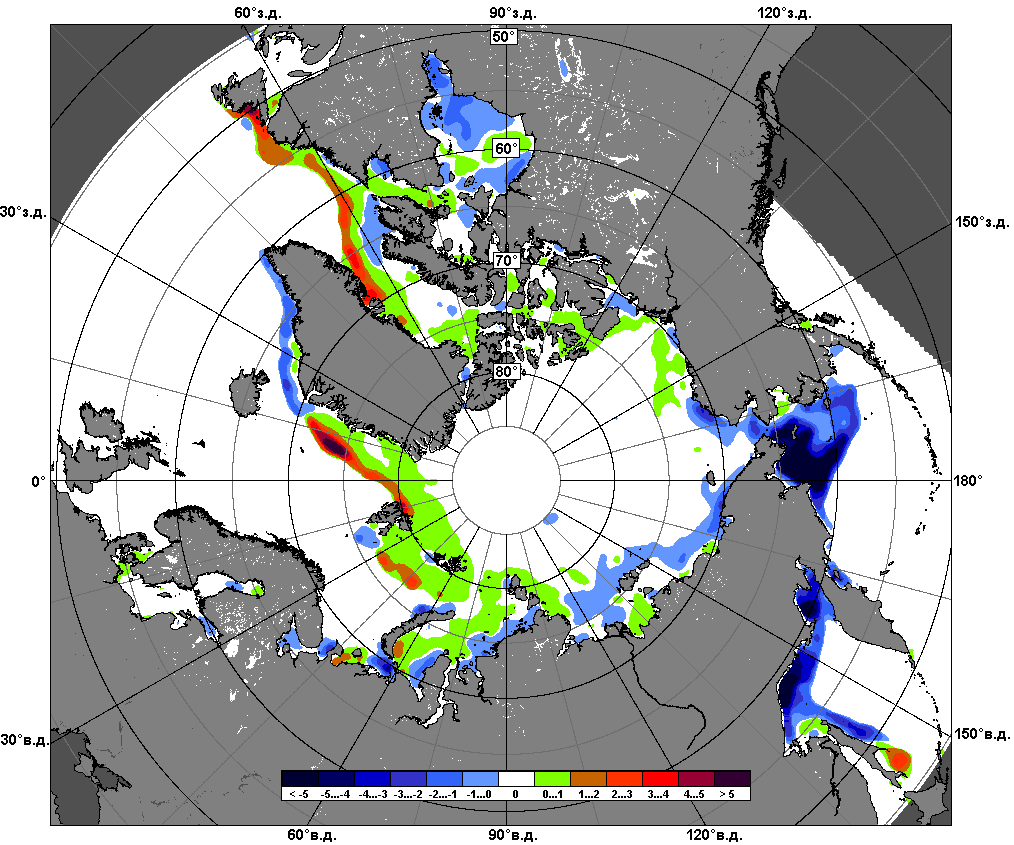 01.04 – 30.04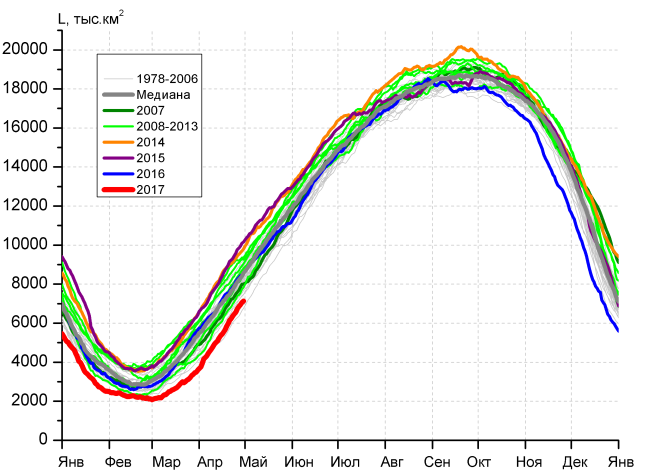 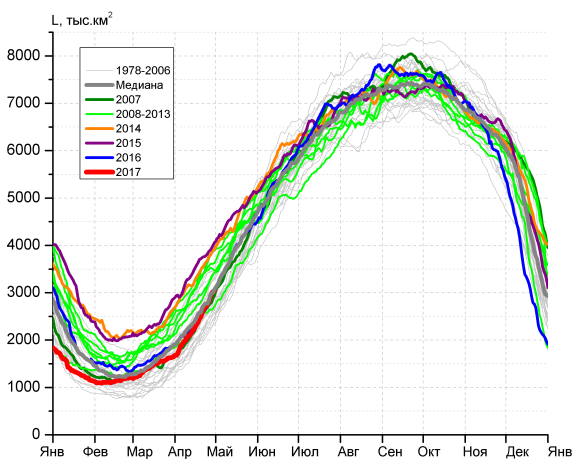 а)б)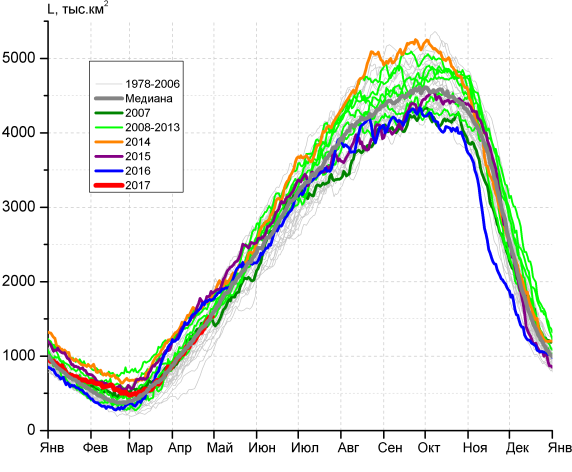 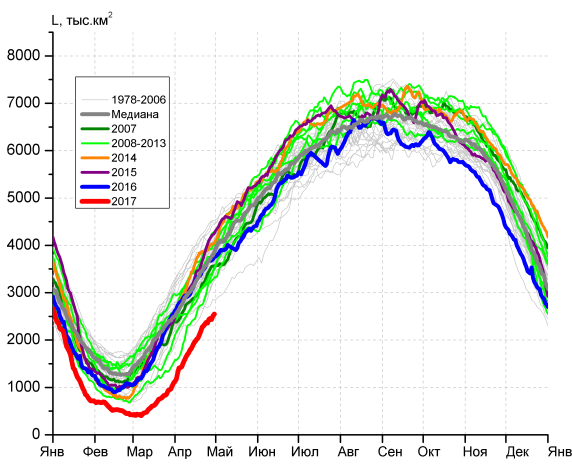 в)г)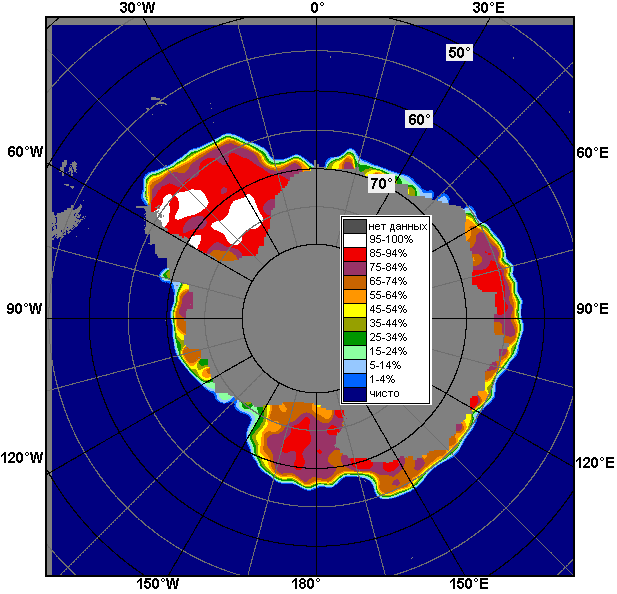 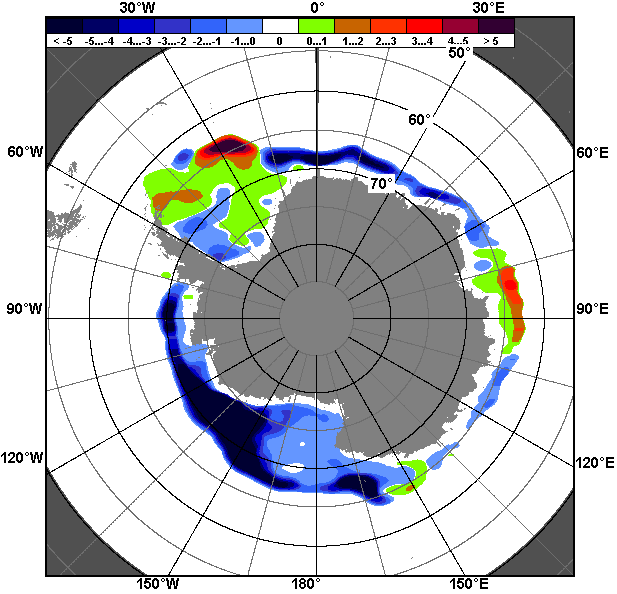 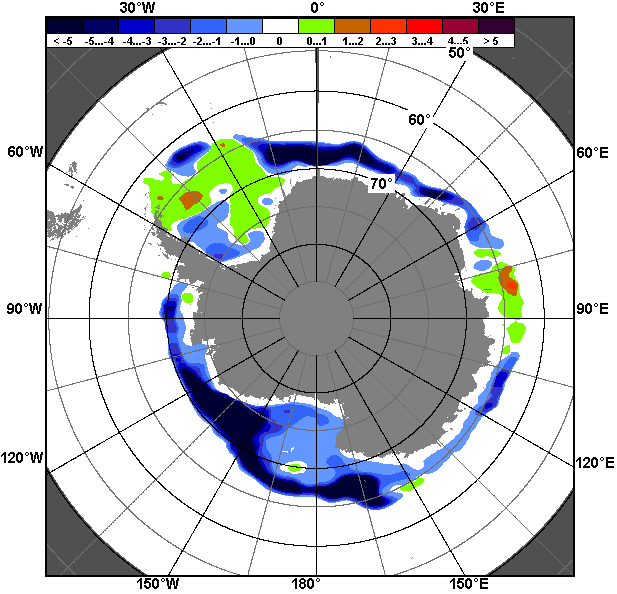 24.04 – 30.0424.04 – 30.0424.04 – 30.04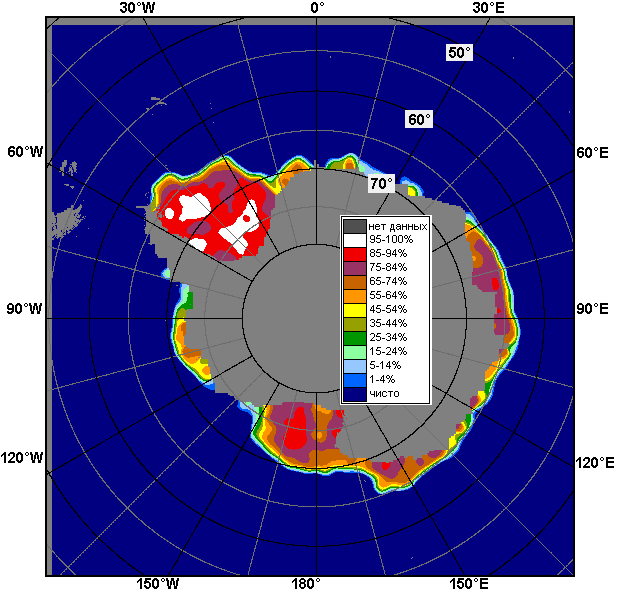 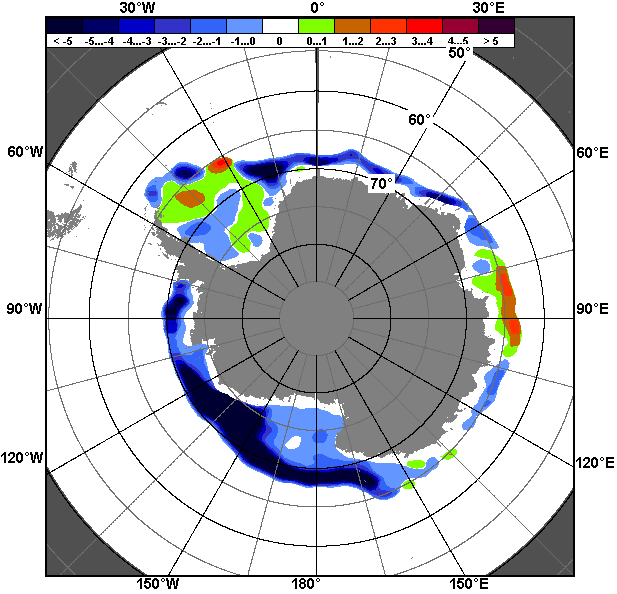 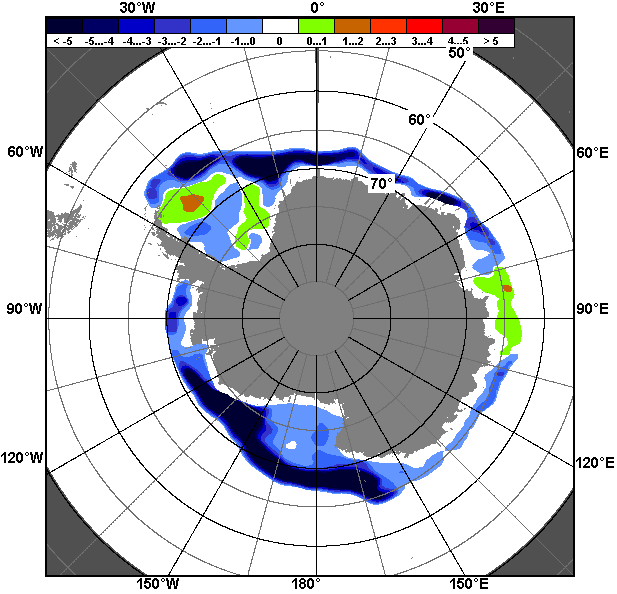 01.04 – 30.0401.04 – 30.0401.04 – 30.04РегионЮжный ОкеанАтлантический секторИндоокеанский сектор Тихоокеанский секторРазность852.2388.4197.0266.8тыс.кв.км/сут.121.755.528.138.1МесяцS, тыс. км2Аномалии, тыс км2/%Аномалии, тыс км2/%Аномалии, тыс км2/%Аномалии, тыс км2/%Аномалии, тыс км2/%Аномалии, тыс км2/%Аномалии, тыс км2/%МесяцS, тыс. км22012 г2013 г2014 г2015 г2016 г2007-2017гг1978-2017гг01-30.045440.5-1754.1-2173.4-2887.9-2916.2-1681.4-1765.3-1430.201-30.045440.5-24.4-28.5-34.7-34.9-23.6-24.5-20.824-30.046822.1-1651.8-1905.8-2698.7-3017.8-1487.2-1671.5-1294.224-30.046822.1-19.5-21.8-28.3-30.7-17.9-19.7-15.9МесяцS, тыс. км2Аномалии, тыс км2/%Аномалии, тыс км2/%Аномалии, тыс км2/%Аномалии, тыс км2/%Аномалии, тыс км2/%Аномалии, тыс км2/%Аномалии, тыс км2/%МесяцS, тыс. км22012 г2013 г2014 г2015 г2016 г2007-2017гг1978-2017гг01-30.042313.9-784.0-577.6-989.6-1151.6-94.7-500.4-177.701-30.042313.9-25.3-20.0-30.0-33.2-3.9-17.8-7.124-30.042893.2-859.9-381.0-897.7-1017.0-6.0-404.7-62.824-30.042893.2-22.9-11.6-23.7-26.0-0.2-12.3-2.1МесяцS, тыс. км2Аномалии, тыс км2/%Аномалии, тыс км2/%Аномалии, тыс км2/%Аномалии, тыс км2/%Аномалии, тыс км2/%Аномалии, тыс км2/%Аномалии, тыс км2/%МесяцS, тыс. км22012 г2013 г2014 г2015 г2016 г2007-2017гг1978-2017гг01-30.041200.7-33.9-321.6-359.2-340.2-311.2-167.9-12.601-30.041200.7-2.7-21.1-23.0-22.1-20.6-12.3-1.024-30.041483.7-2.1-209.4-269.2-316.1-257.0-122.62.624-30.041483.7-0.1-12.4-15.4-17.6-14.8-7.60.2МесяцS, тыс. км2Аномалии, тыс км2/%Аномалии, тыс км2/%Аномалии, тыс км2/%Аномалии, тыс км2/%Аномалии, тыс км2/%Аномалии, тыс км2/%Аномалии, тыс км2/%МесяцS, тыс. км22012 г2013 г2014 г2015 г2016 г2007-2017гг1978-2017гг01-30.041926.0-936.1-1274.3-1539.2-1424.3-1275.4-1097.0-1239.901-30.041926.0-32.7-39.8-44.4-42.5-39.8-36.3-39.224-30.042445.3-789.8-1315.4-1531.8-1684.7-1228.9-1144.5-1234.224-30.042445.3-24.4-35.0-38.5-40.8-33.4-31.9-33.5МесяцМинимальное знач.Максимальное знач.Среднее знач.Медиана24-30.046127.824.04.198010158.530.04.20158116.38118.7МесяцМинимальное знач.Максимальное знач.Среднее знач.Медиана24-30.042068.224.04.19994054.730.04.20152955.92910.0МесяцМинимальное знач.Максимальное знач.Среднее знач.Медиана24-30.04888.824.04.19801906.430.04.19821481.11481.6МесяцМинимальное знач.Максимальное знач.Среднее знач.Медиана24-30.042360.725.04.20174524.530.04.19823679.53688.4РегионS, тыс. км2Аномалии, тыс км2/%Аномалии, тыс км2/%Аномалии, тыс км2/%Аномалии, тыс км2/%Аномалии, тыс км2/%Аномалии, тыс км2/%Аномалии, тыс км2/%1978-2017гг1978-2017гг1978-2017гг1978-2017ггРегионS, тыс. км22012 г2013 г2014 г2015 г2016 г2007-2017гг1978-2017ггМинимум датаМаксимум датаСреднееМедианаСев. полярная область13457.7-815.8-335.2-232.3-119.1165.2-352.6-831.313125.730.04.201615461.124.04.198014289.014267.1Сев. полярная область13457.7-5.7-2.4-1.7-0.91.2-2.6-5.813125.730.04.201615461.124.04.198014289.014267.1Сектор 45°W-95°E3259.448.3-21.3-6.8202.3348.120.8-329.22859.430.04.20164338.630.04.19793588.63581.3Сектор 45°W-95°E3259.41.5-0.6-0.26.612.00.6-9.22859.430.04.20164338.630.04.19793588.63581.3Гренландское море749.2-4.6-7.237.163.996.628.7-34.1585.026.04.20041028.728.04.1988783.3761.0Гренландское море749.2-0.6-0.95.29.314.84.0-4.4585.026.04.20041028.728.04.1988783.3761.0Баренцево море555.379.314.2-65.0111.3202.33.6-205.9333.630.04.20161206.430.04.1979761.2761.6Баренцево море555.316.72.6-10.525.157.30.6-27.0333.630.04.20161206.430.04.1979761.2761.6Карское море839.29.31.00.00.917.75.64.1738.924.04.1995839.224.04.1979835.1839.2Карское море839.21.10.10.00.12.20.70.5738.924.04.1995839.224.04.1979835.1839.2Сектор 95°E-170°W3861.0-737.8-426.6-212.9-243.0-391.3-393.2-491.63833.129.04.20175223.124.04.19804352.64337.4Сектор 95°E-170°W3861.0-16.0-10.0-5.2-5.9-9.2-9.2-11.33833.129.04.20175223.124.04.19804352.64337.4Море Лаптевых674.30.00.00.00.00.00.00.0670.430.04.1990674.324.04.1979674.3674.3Море Лаптевых674.30.00.00.00.00.00.00.0670.430.04.1990674.324.04.1979674.3674.3Восточно-Сибирское море915.10.00.00.00.00.00.00.0915.124.04.1979915.124.04.1979915.1915.1Восточно-Сибирское море915.10.00.00.00.00.00.00.0915.124.04.1979915.124.04.1979915.1915.1Чукотское море597.30.00.00.00.00.00.00.0594.925.04.1989597.324.04.1979597.3597.3Чукотское море597.30.00.00.00.00.00.00.0594.925.04.1989597.324.04.1979597.3597.3Берингово море274.1-664.6-414.0-183.6-169.7-142.3-321.5-311.3228.930.04.20171017.724.04.2012585.5586.0Берингово море274.1-70.8-60.2-40.1-38.2-34.2-54.0-53.2228.930.04.20171017.724.04.2012585.5586.0Сектор 170°W-45°W6337.3-126.3112.7-12.5-78.4208.319.8-10.56047.530.04.20166825.624.04.19846347.86314.5Сектор 170°W-45°W6337.3-2.01.8-0.2-1.23.40.3-0.26047.530.04.20166825.624.04.19846347.86314.5Море Бофорта486.60.00.00.00.116.51.50.4436.530.04.2016486.624.04.1979486.2486.6Море Бофорта486.60.00.00.00.03.50.30.1436.530.04.2016486.624.04.1979486.2486.6Гудзонов залив836.9-1.0-2.1-2.12.00.4-1.2-1.5817.025.04.1988839.024.04.1979838.4839.0Гудзонов залив836.9-0.1-0.3-0.30.20.0-0.1-0.2817.025.04.1988839.024.04.1979838.4839.0Море Лабрадор300.075.594.721.953.039.372.765.497.926.04.2005461.424.04.1993234.6214.8Море Лабрадор300.033.646.17.921.415.132.027.997.926.04.2005461.424.04.1993234.6214.8Дейвисов пролив497.4-2.081.9-39.5-11.4113.642.940.6320.926.04.2005628.024.04.1984456.8443.8Дейвисов пролив497.4-0.419.7-7.4-2.229.69.58.9320.926.04.2005628.024.04.1984456.8443.8Канадский архипелаг1190.02.1-0.1-0.10.20.51.50.81170.830.04.20101190.124.04.19791189.31190.1Канадский архипелаг1190.00.20.00.00.00.00.10.11170.830.04.20101190.124.04.19791189.31190.1РегионS, тыс. км2Аномалии, тыс км2/%Аномалии, тыс км2/%Аномалии, тыс км2/%Аномалии, тыс км2/%Аномалии, тыс км2/%Аномалии, тыс км2/%Аномалии, тыс км2/%1978-2017гг1978-2017гг1978-2017гг1978-2017ггРегионS, тыс. км22012 г2013 г2014 г2015 г2016 г2007-2017гг1978-2017ггМинимум датаМаксимум датаСреднееМедианаСев. полярная область13771.4-896.3-529.9-308.6-189.730.3-441.2-946.113125.730.04.201616092.401.04.198214717.514715.4Сев. полярная область13771.4-6.1-3.7-2.2-1.40.2-3.1-6.413125.730.04.201616092.401.04.198214717.514715.4Сектор 45°W-95°E3261.732.0-238.6-19.8200.7324.1-39.0-387.92859.430.04.20164437.712.04.19793649.63621.4Сектор 45°W-95°E3261.71.0-6.8-0.66.611.0-1.2-10.62859.430.04.20164437.712.04.19793649.63621.4Гренландское море749.613.0-27.045.165.7106.026.5-47.5585.026.04.20041094.406.04.1982797.2768.4Гренландское море749.61.8-3.56.49.616.53.7-6.0585.026.04.20041094.406.04.1982797.2768.4Баренцево море542.035.9-122.1-83.193.8174.0-40.4-240.1315.101.04.20161216.018.04.1979782.1790.9Баренцево море542.07.1-18.4-13.320.947.3-6.9-30.7315.101.04.20161216.018.04.1979782.1790.9Карское море836.914.0-2.0-2.30.27.21.90.7738.924.04.1995839.201.04.1979836.2839.2Карское море836.91.7-0.2-0.30.00.90.20.1738.924.04.1995839.201.04.1979836.2839.2Сектор 95°E-170°W4090.4-801.4-438.4-224.6-251.7-428.6-384.3-507.83833.129.04.20175411.301.04.19804598.24571.4Сектор 95°E-170°W4090.4-16.4-9.7-5.2-5.8-9.5-8.6-11.03833.129.04.20175411.301.04.19804598.24571.4Море Лаптевых674.30.00.00.00.00.00.30.1637.719.04.2007674.301.04.1979674.2674.3Море Лаптевых674.30.00.00.00.00.00.00.0637.719.04.2007674.301.04.1979674.2674.3Восточно-Сибирское море915.10.00.00.00.00.00.00.0905.104.04.1988915.101.04.1979915.1915.1Восточно-Сибирское море915.10.00.00.00.00.00.00.0905.104.04.1988915.101.04.1979915.1915.1Чукотское море597.30.00.00.00.00.00.00.0594.925.04.1989597.301.04.1979597.3597.3Чукотское море597.30.00.00.00.00.00.00.0594.925.04.1989597.301.04.1979597.3597.3Берингово море440.6-598.7-374.8-128.0-118.1-143.1-279.1-236.1228.930.04.20171111.302.04.2012676.7673.4Берингово море440.6-57.6-46.0-22.5-21.1-24.5-38.8-34.9228.930.04.20171111.302.04.2012676.7673.4Сектор 170°W-45°W6419.3-126.8147.2-64.1-138.7134.8-17.9-50.46047.530.04.20167123.901.04.19936469.76420.1Сектор 170°W-45°W6419.3-1.92.3-1.0-2.12.1-0.3-0.86047.530.04.20167123.901.04.19936469.76420.1Море Бофорта486.60.00.00.00.03.80.40.1436.530.04.2016486.601.04.1979486.5486.6Море Бофорта486.60.00.00.00.00.80.10.0436.530.04.2016486.601.04.1979486.5486.6Гудзонов залив836.6-1.7-2.4-2.40.5-0.1-1.6-2.0817.025.04.1988839.001.04.1979838.6839.0Гудзонов залив836.6-0.2-0.3-0.30.10.0-0.2-0.2817.025.04.1988839.001.04.1979838.6839.0Море Лабрадор266.724.488.0-39.9-34.0-29.323.39.294.304.04.2011524.603.04.1983257.5250.8Море Лабрадор266.710.149.2-13.0-11.3-9.99.63.694.304.04.2011524.603.04.1983257.5250.8Дейвисов пролив509.60.4102.5-31.4-34.885.336.827.9320.926.04.2005700.015.04.1983481.6470.3Дейвисов пролив509.60.125.2-5.8-6.420.17.85.8320.926.04.2005700.015.04.1983481.6470.3Канадский архипелаг1190.11.20.00.00.00.50.70.31170.830.04.20101190.101.04.19791189.81190.1Канадский архипелаг1190.10.10.00.00.00.00.10.01170.830.04.20101190.101.04.19791189.81190.1РегионS, тыс. км2Аномалии, тыс км2/%Аномалии, тыс км2/%Аномалии, тыс км2/%Аномалии, тыс км2/%Аномалии, тыс км2/%Аномалии, тыс км2/%Аномалии, тыс км2/%1978-2017гг1978-2017гг1978-2017гг1978-2017ггРегионS, тыс. км22012 г2013 г2014 г2015 г2016 г2007-2017гг1978-2017ггМинимум датаМаксимум датаСреднееМедианаЮжный Океан6822.1-1651.8-1905.8-2698.7-3017.8-1487.2-1671.5-1294.26127.824.04.198010158.530.04.20158116.38118.7Южный Океан6822.1-19.5-21.8-28.3-30.7-17.9-19.7-15.96127.824.04.198010158.530.04.20158116.38118.7Атлантический сектор2893.2-859.9-381.0-897.7-1017.0-6.0-404.7-62.82068.224.04.19994054.730.04.20152955.92910.0Атлантический сектор2893.2-22.9-11.6-23.7-26.0-0.2-12.3-2.12068.224.04.19994054.730.04.20152955.92910.0Западная часть моря Уэдделла1941.4-180.9-15.2-58.7-203.24.2-3.387.91337.124.04.19992215.130.04.19801853.51906.4Западная часть моря Уэдделла1941.4-8.5-0.8-2.9-9.50.2-0.24.71337.124.04.19992215.130.04.19801853.51906.4Восточная часть моря Уэдделла951.8-678.9-365.8-838.9-813.8-10.2-401.4-150.7467.824.04.19801893.830.04.20151102.41044.2Восточная часть моря Уэдделла951.8-41.6-27.8-46.8-46.1-1.1-29.7-13.7467.824.04.19801893.830.04.20151102.41044.2Индоокеанский сектор1483.7-2.1-209.4-269.2-316.1-257.0-122.62.6888.824.04.19801906.430.04.19821481.11481.6Индоокеанский сектор1483.7-0.1-12.4-15.4-17.6-14.8-7.60.2888.824.04.19801906.430.04.19821481.11481.6Море Космонавтов117.5-83.0-58.7-73.4-99.9-53.2-71.0-50.256.326.04.1985298.828.04.1990167.7168.0Море Космонавтов117.5-41.4-33.3-38.5-46.0-31.2-37.7-29.956.326.04.1985298.828.04.1990167.7168.0Море Содружества602.676.4105.4-20.4-39.4-28.218.252.4339.924.04.1980709.528.04.1989550.2556.6Море Содружества602.614.521.2-3.3-6.1-4.53.19.5339.924.04.1980709.528.04.1989550.2556.6Море Моусона763.64.4-256.1-175.4-176.8-175.0-69.80.4429.725.04.19861084.929.04.2013763.1754.7Море Моусона763.60.6-25.1-18.7-18.8-18.6-8.40.1429.725.04.19861084.929.04.2013763.1754.7Тихоокеанский сектор2445.3-789.8-1315.4-1531.8-1684.7-1228.9-1144.5-1234.22360.725.04.20174524.530.04.19823679.53688.4Тихоокеанский сектор2445.3-24.4-35.0-38.5-40.8-33.4-31.9-33.52360.725.04.20174524.530.04.19823679.53688.4Море Росса2199.3-841.7-1369.0-1467.8-1590.2-791.7-1047.7-1090.71918.025.04.19803942.730.04.20153290.03323.2Море Росса2199.3-27.7-38.4-40.0-42.0-26.5-32.3-33.21918.025.04.19803942.730.04.20153290.03323.2Море Беллинсгаузена246.051.953.6-64.1-94.5-437.2-96.8-143.5147.330.04.2012770.327.04.1980389.5363.2Море Беллинсгаузена246.026.727.8-20.7-27.7-64.0-28.2-36.8147.330.04.2012770.327.04.1980389.5363.2РегионS, тыс. км2Аномалии, тыс км2/%Аномалии, тыс км2/%Аномалии, тыс км2/%Аномалии, тыс км2/%Аномалии, тыс км2/%Аномалии, тыс км2/%Аномалии, тыс км2/%1978-2017гг1978-2017гг1978-2017гг1978-2017ггРегионS, тыс. км22012 г2013 г2014 г2015 г2016 г2007-2017гг1978-2017ггМинимум датаМаксимум датаСреднееМедианаЮжный Океан5440.5-1754.1-2173.4-2887.9-2916.2-1681.4-1765.3-1430.23679.301.04.201710158.530.04.20156870.66862.4Южный Океан5440.5-24.4-28.5-34.7-34.9-23.6-24.5-20.83679.301.04.201710158.530.04.20156870.66862.4Атлантический сектор2313.9-784.0-577.6-989.6-1151.6-94.7-500.4-177.71265.301.04.19884054.730.04.20152491.52475.6Атлантический сектор2313.9-25.3-20.0-30.0-33.2-3.9-17.8-7.11265.301.04.19884054.730.04.20152491.52475.6Западная часть моря Уэдделла1688.4-263.9-203.5-298.5-359.9-26.3-104.26.41090.101.04.19862215.130.04.19801682.01702.3Западная часть моря Уэдделла1688.4-13.5-10.8-15.0-17.6-1.5-5.80.41090.101.04.19862215.130.04.19801682.01702.3Восточная часть моря Уэдделла625.5-520.1-374.1-691.0-791.7-68.5-396.2-184.193.601.04.19881893.830.04.2015809.6771.1Восточная часть моря Уэдделла625.5-45.4-37.4-52.5-55.9-9.9-38.8-22.793.601.04.19881893.830.04.2015809.6771.1Индоокеанский сектор1200.7-33.9-321.6-359.2-340.2-311.2-167.9-12.6416.605.04.19801906.430.04.19821213.21217.8Индоокеанский сектор1200.7-2.7-21.1-23.0-22.1-20.6-12.3-1.0416.605.04.19801906.430.04.19821213.21217.8Море Космонавтов69.8-88.2-52.2-97.3-101.4-63.5-80.8-54.34.909.04.1980298.828.04.1990124.1129.1Море Космонавтов69.8-55.8-42.8-58.2-59.2-47.7-53.7-43.84.909.04.1980298.828.04.1990124.1129.1Море Содружества469.128.118.3-80.8-106.0-94.7-30.123.3139.801.04.1988709.528.04.1989445.8442.7Море Содружества469.16.44.1-14.7-18.4-16.8-6.05.2139.801.04.1988709.528.04.1989445.8442.7Море Моусона661.826.1-287.7-181.1-132.8-152.8-57.018.5162.605.04.19801084.929.04.2013643.3642.1Море Моусона661.84.1-30.3-21.5-16.7-18.8-7.92.9162.605.04.19801084.929.04.2013643.3642.1Тихоокеанский сектор1926.0-936.1-1274.3-1539.2-1424.3-1275.4-1097.0-1239.91130.701.04.20174524.530.04.19823165.93163.9Тихоокеанский сектор1926.0-32.7-39.8-44.4-42.5-39.8-36.3-39.21130.701.04.20174524.530.04.19823165.93163.9Море Росса1728.9-851.5-1363.1-1377.3-1316.2-912.5-1024.5-1100.71031.801.04.20173942.730.04.20152829.62852.9Море Росса1728.9-33.0-44.1-44.3-43.2-34.5-37.2-38.91031.801.04.20173942.730.04.20152829.62852.9Море Беллинсгаузена197.0-84.788.9-162.0-108.2-362.8-72.5-139.312.001.04.2013770.327.04.1980336.3327.7Море Беллинсгаузена197.0-30.182.1-45.1-35.4-64.8-26.9-41.412.001.04.2013770.327.04.1980336.3327.7РегионСев. полярная областьСектор 45°W-95°EГренландское мореБаренцево мореРазность-149.018.510.719.0тыс.кв.км/сут.-21.32.61.52.7РегионКарское мореСектор 95°E-170°WМоре ЛаптевыхВосточно-Сибирское мореРазность0.1-123.30.00.0тыс.кв.км/сут.0.0-17.60.00.0РегионЧукотское мореБерингово мореСектор 170°W-45°WМоре БофортаРазность0.0-84.9-44.30.0тыс.кв.км/сут.0.0-12.1-6.30.0РегионГудзонов заливМоре ЛабрадорДейвисов проливКанадский архипелагРазность-0.127.1-24.2-0.1тыс.кв.км/сут.0.03.9-3.50.0РегионЮжный ОкеанАтлантический секторЗападная часть моря УэдделлаВосточная часть моря УэдделлаРазность852.2388.4181.2207.2тыс.кв.км/сут.121.755.525.929.6РегионИндоокеанский секторМоре КосмонавтовМоре СодружестваМоре МоусонаРазность197.024.473.599.0тыс.кв.км/сут.28.13.510.514.1РегионТихоокеанский секторМоре РоссаМоре БеллинсгаузенаРазность266.8246.020.9тыс.кв.км/сут.38.135.13.0